Acompanhe as sessões públicas dos Pregões do CNMP pelo endereço www.comprasgovernamentais.gov.br, selecionando as opções Consultas > Pregões > Em andamento > Cód. UASG “590001”. O edital e outros anexos estão disponíveis para download no Comprasnet e também no endereço www.cnmp.mp.br, opção Transparência > Licitações.EDITAL DE LICITAÇÃO Nº 31/2022 (SRP) MODALIDADE – PREGÃO ELETRÔNICOSEI 19.00.5700.0004425/2021-03UASG – 590001ENDEREÇO ELETRÔNICO: www.comprasgovernamentais.gov.brDATA: 01/12/2022HORÁRIO: 14 HORASObs: Não havendo expediente ou ocorrendo qualquer fato superveniente que impeça a realização do certame na data marcada, a sessão será automaticamente transferida para o primeiro dia útil subsequente, no mesmo horário e endereço eletrônico, salvo comunicação do Pregoeiro em sentido contrário. 		O CONSELHO NACIONAL DO MINISTÉRIO PÚBLICO, sediado no Setor de Administração Federal Sul – SAFS, Quadra 2, Lote 3, Ed. Adail Belmonte, CEP 70070-600, torna público, por meio do pregoeiro Marciel Rubens da Silva e sua equipe de apoio, designados pela Portaria nº 163, de 02 de maio de 2022, do Senhor Secretário-Geral do Conselho Nacional do Ministério Público, que no dia 01 de dezembro de 2022, às 14 horas (horário de Brasília-DF), ou no mesmo horário do primeiro dia útil subsequente, na hipótese de não haver expediente nessa data, através do endereço eletrônico www.comprasgovernamentais.gov.br, realizará licitação, EXCLUSIVAMENTE ÀS MICROEMPRESAS – ME e EMPRESAS DE PEQUENO PORTE – EPP,  para contratação de empresa para confecção de placas de homenagem e aquisições de lembranças corporativas e itens afins, a serem empregados pela Assessoria de Cerimonial e Eventos – ASCEV por solicitação de Conselheiros, Presidente do CNMP e Secretário-Geral, para serem destinadas às Altas Autoridades, em eventos e reuniões, durante o desempenho de suas atribuições institucionais realizados pelo Conselho Nacional do Ministério Público, na modalidade de PREGÃO ELETRÔNICO, tipo MENOR PREÇO POR ITEM/LOTE, empreitada por preço unitário, sob a forma de fornecimento parcelado, em conformidade com o que determina a Lei nº 10.520/2002 e a Lei 8.666/1993, o Decreto nº 10.024/2019, tendo por finalidade o REGISTRO DE PREÇOS do material especificado neste edital, nos termos do Art. 15, inciso II da Lei nº 8.666/1993, regulamentado pelo Decreto nº 7.892/2013, Decreto nº 8.250/2014 e Decreto nº 9.488/2018, Lei Complementar nº 123/2006, no que couber e demais normas pertinentes.		1 – CONDIÇÕES PRELIMINARES1.1 O Pregão Eletrônico será realizado em sessão pública, por meio da INTERNET, mediante condições de segurança, criptografia e autenticação, em todas as suas fases.	1.1.1 Em caso de discordância existente entre as especificações deste objeto descritas no COMPRASNET e as especificações técnicas constantes deste Edital, prevalecerão as constantes do Edital.1.2 Os trabalhos serão conduzidos por pregoeiro(a) do Conselho Nacional do Ministério Público, mediante a inserção e monitoramento de dados gerados ou transferidos para o aplicativo constante da página eletrônica (certificação digital).		2 – DO OBJETOA presente licitação tem por objeto o REGISTRO DE PREÇOS, pelo prazo de 12 (doze) meses, para aquisição de placas de homenagem e de lembranças corporativas e itens afins, a serem empregados pela Assessoria de Cerimonial e Eventos – ASCEV por solicitação de Conselheiros, Presidente do CNMP e Secretário-Geral, para serem destinadas às Altas Autoridades, em eventos e reuniões, durante o desempenho de suas atribuições institucionais realizados pelo Conselho Nacional do Ministério Público, conforme especificações constantes do Termo de Referência (Anexo I) e as condições estabelecidas, que fazem parte integrante deste edital, para todos os fins e efeitos:Termo de Referência - Anexo I;Planilha de Formação de Preços - Anexo II;Declaração de Regularidade - Anexo III;Minuta da Ata de Registro de Preços - Anexo IV;3 – DAS CONDIÇÕES GERAIS PARA PARTICIPAÇÃO3.1 Poderão participar desta licitação, EXCLUSIVAMENTE AS MICROEMPRESAS – ME e EMPRESAS DE PEQUENO PORTE – EPP, qualificadas como tais nos termos do art. 3º, da Lei Complementar nº 123/2006, em observância ao disposto no art. 6º, Decreto nº 8.538/2015, e  que explorem ramo de atividade compatível com o objeto licitado, atendam às condições exigidas neste Edital e seus anexos e estejam devidamente credenciadas, por meio do sítio www.comprasnet.gov.br, para acesso ao sistema eletrônico.  	3.2 Não poderá participar desta licitação:	a) consórcio de empresas, qualquer que seja sua forma de constituição;	b) empresa apenada com a suspensão temporária de participação em licitação e impedimento de contratar com o CNMP;c) empresa apenada com o impedimento de licitar e contratar com a União;d) empresa declarada inidônea para licitar ou contratar com a Administração Pública, nos limites determinados pelo inciso IV do art. 87 da Lei nº 8.666/1993;	e) empresa que estiver em processo de falência ou sob regime de concordata, concurso de credores, dissolução ou liquidação;f) empresa em regime de subcontratação.Para fins do disposto na alínea d do item 3.2, entende-se por ADMINISTRAÇÃO PÚBLICA, a administração direta e indireta da União, dos Estados, do Distrito Federal e dos Municípios, abrangendo inclusive as entidades com personalidade jurídica de direito privado sob controle do poder público e das fundações por ele instituídas ou mantidas.Todos os documentos exigidos na presente licitação devem estar em nome da empresa licitante e no prazo de validade estabelecido pelo órgão expedidor competente, quando for o caso.O licitante será responsável pela veracidade e legitimidade das informações e dos documentos apresentados em qualquer fase do procedimento licitatório e da consequente contratação, sob as penas da lei.Não poderão participar deste Pregão empresas que tenham em seu quadro societário cônjuge(s), companheiro(s) ou parente(s) em linha reta, colateral ou por afinidade, até o terceiro grau, inclusive, dos membros ocupantes de cargos de direção ou no exercício de funções administrativas, assim como de servidores ocupantes de cargos de direção, chefia e assessoramento vinculados direta ou indiretamente às unidades situadas na linha hierárquica da área encarregada da licitação, conforme disposto na Resolução CNMP nº 37/2009, com as alterações promovidas pela Resolução CNMP nº 172/2017.4 – DO CREDENCIAMENTO4.1 O Credenciamento é o nível básico do registro cadastral no SICAF, que permite a participação dos interessados na modalidade licitatória Pregão, em sua forma eletrônica.4.2 O cadastro no SICAF deverá ser feito no Portal de Compras do Governo Federal, no sítio www.comprasgovernamentais.gov.br, por meio de certificado digital conferido pela Infraestrutura de Chaves Públicas Brasileira – ICP - Brasil.4.3 O credenciamento junto ao provedor do sistema implica a responsabilidade do licitante ou de seu representante legal e a presunção de sua capacidade técnica para realização das transações inerentes a este Pregão.4.4 O licitante responsabiliza-se exclusiva e formalmente pelas transações efetuadas em seu nome, assume como firmes e verdadeiras suas propostas e seus lances, inclusive os atos praticados diretamente ou por seu representante, excluída a responsabilidade do provedor do sistema ou do órgão ou entidade promotora da licitação por eventuais danos decorrentes de uso indevido das credenciais de acesso, ainda que por terceiros.4.5 É de responsabilidade do cadastrado conferir a exatidão dos seus dados cadastrais no SICAF e mantê-los atualizados junto aos órgãos responsáveis pela informação, devendo proceder, imediatamente, à correção ou à alteração dos registros tão logo identifique incorreção ou aqueles se tornem desatualizados.	4.5.1 A não observância do disposto no subitem anterior poderá ensejar desclassificação no momento da habilitação		4.6 Tratando-se de microempresa ou empresa de pequeno porte (ME ou EPP), para que essas possam gozar dos benefícios previstos nos capítulos V, da Lei Complementar 123, de 14/12/2006, é necessário que, à época do credenciamento, manifestem cumprir plenamente os requisitos para classificação como tal, nos termos do art. 3º do referido diploma legal.		4.7 Quem prestar declaração falsa na manifestação de que trata o item anterior sujeitar-se-á à penalidade prevista no item 11 deste Edital.5 – DO ENVIO DAS PROPOSTAS DE PREÇOS	5.1 Os licitantes encaminharão, exclusivamente por meio do sistema, concomitantemente com os documentos de habilitação exigidos no edital, proposta com a descrição do objeto ofertado e o preço, até a data e o horário estabelecidos para abertura da sessão pública, quando, então, encerrar-se-á automaticamente a etapa de envio dessa documentação.	5.2 O envio da proposta, acompanhada dos documentos de habilitação exigidos neste Edital, ocorrerá por meio de chave de acesso e senha.	5.3 Os licitantes poderão deixar de apresentar os documentos de habilitação que constem do SICAF, assegurado aos demais licitantes o direito de acesso aos dados constantes dos sistemas.	5.4 As Microempresas e Empresas de Pequeno Porte deverão encaminhar a documentação de habilitação, ainda que haja alguma restrição de regularidade fiscal e trabalhista, nos termos do art. 43, § 1º da LC nº 123, de 2006.	5.5 Incumbirá ao licitante acompanhar as operações no sistema eletrônico durante a sessão pública do Pregão, ficando responsável pelo ônus decorrente da perda de negócios, diante da inobservância de quaisquer mensagens emitidas pelo sistema ou de sua desconexão. 	5.6 Até a abertura da sessão pública, os licitantes poderão retirar ou substituir a proposta e os documentos de habilitação anteriormente inseridos no sistema.	5.7 Não será estabelecida, nessa etapa do certame, ordem de classificação entre as propostas apresentadas, o que somente ocorrerá após a realização dos procedimentos de negociação e julgamento da proposta.	5.8 Os documentos que compõem a proposta e a habilitação do licitante melhor classificado somente serão disponibilizados para avaliação do pregoeiro e para acesso público após o encerramento do envio de lances.	5.9 Concluída a etapa de lances, a empresa detentora do menor lance deverá encaminhar sua proposta contendo as especificações detalhadas do objeto, no prazo máximo de 2 (duas) horas, contada do encerramento da etapa de lances, com preços unitários e total atualizados (no máximo com duas casas decimais) em conformidade com os lances eventualmente ofertados. A comprovação dar-se-á, preferencialmente, por meio da opção “Enviar Anexo” do sistema Comprasnet, ou para o endereço eletrônico licitacoes@cnmp.mp.br.	5.9.1 Antes de findo o prazo para envio da documentação acima estabelecido, este poderá ser prorrogado, a critério do pregoeiro, por solicitação escrita e justificada do licitante, via chat no COMPRASNET.	5.9.2. Prazo de validade da proposta não poderá ser inferior a 60 (sessenta) dias, a contar da data de sua apresentação;	5.9.3. A especificação deverá ser clara e completa, ou seja, detalhamento do objeto, observadas as especificações básicas constantes do Termo de Referência – Anexo I do Edital;5.9.4 Preço unitário e total, de acordo com os preços praticados no mercado, conforme estabelece o art. 43, inciso IV, da Lei nº 8.666/93, expresso em moeda corrente nacional (R$), considerando as quantidades constantes do Anexo I deste Edital;	5.10 Os Preços unitário e total, devem ser compatíveis com os preços praticados no mercado, conforme estabelece o art. 43, inciso IV, da Lei nº 8.666/93, em algarismo e por extenso, expresso em moeda corrente nacional (R$), considerando as quantidades constantes na planilha do Anexo I deste Edital;		5.11 A apresentação da proposta implicará na plena aceitação, por parte do proponente, das condições estabelecidas neste Edital e seus anexos.5.12 Serão desclassificadas as propostas que não atendam às exigências do presente Edital e seus anexos, que sejam omissas ou que apresentem irregularidades insanáveis.5.13 Serão desclassificadas as propostas e excluídos os lances que ofereçam preços excessivos ou inexequíveis, podendo o Pregoeiro realizar diligências para averiguação.	5.13.1 O ônus da prova da exequibilidade dos preços cotados incumbe ao autor da proposta, no prazo de cinco dias úteis contados da notificação.5.14 O licitante classificado em primeiro lugar, deverá apresentar amostra dos itens, conforme descrito no item 12 – DA AMOSTRA, do Termo de Referência – Anexo I do Edital. 5.15 Os licitantes interessados poderão acompanhar todo o processo de análise e testes a que serão submetidas as amostras, para tanto deverão entrar em contato pelo telefone (61) 3366-9420 ou pelo e-mail: cerimonial@cnmp.mp.br.		06 – DA RECEPÇÃO E DIVULGAÇÃO DAS PROPOSTAS	6.1 A partir da data e horário previstos no preâmbulo do Edital, terá início a sessão pública do Pregão Eletrônico nº 31/2022, com a divulgação das propostas de preços recebidas e início da etapa de lances.	6.2 Até a abertura da sessão, os licitantes poderão retirar ou substituir a proposta anteriormente apresentada.6.3 Não se admitirá proposta que apresentar preço global simbólico, irrisório ou de valor zero, incompatível com os preços de mercado, ainda que este Edital não tenha estabelecido limites mínimos.	6.3.1 Também será desclassificada a proposta que identifique o licitante.6.4 A desclassificação da proposta de preços será sempre fundamentada e registrada no sistema, com acompanhamento em tempo real por todos os participantes.6.5 O licitante deverá acompanhar as operações no sistema eletrônico durante a sessão pública deste pregão, ficando responsável pelo ônus decorrente da perda de negócio diante da inobservância de qualquer mensagem emitida pelo sistema ou de desconexão.		07 – DA IMPUGNAÇÃO DO ATO CONVOCATÓRIO E ESCLARECIMENTOS7.1 Até o dia 25/11/2022, 3 (três) dias úteis antes da data fixada para abertura da sessão pública, qualquer pessoa poderá impugnar o ato convocatório do pregão, na forma eletrônica, via e-mail para o endereço: licitacoes@cnmp.mp.br.		7.1.1 Pregoeiro decidirá sobre a impugnação no prazo de 2 (dois) dias úteis e, sendo acolhida, será definida e publicada nova data para realização do certame.		Os pedidos de esclarecimentos referentes ao processo licitatório deverão ser enviados ao Pregoeiro, até o dia 25/11/2022, 3 (três) dias úteis anteriores a data fixada para abertura da sessão pública, exclusivamente por meio eletrônico, via internet, via correio eletrônico: licitacoes@cnmp.mp.br.		08 – DA FORMULAÇÃO DE LANCES8.1 Iniciada a etapa competitiva, os licitantes deverão encaminhar lances exclusivamente por meio de sistema eletrônico, sendo imediatamente informados do seu recebimento e do valor consignado no registro.	8.1.1 O lance deverá ser ofertado pelo valor total do item.8.2 Os licitantes poderão oferecer lances sucessivos, observando o horário fixado para abertura da sessão e as regras estabelecidas no Edital.8.3 O licitante somente poderá oferecer lance de valor inferior ou percentual de desconto superior ao último por ele ofertado e registrado pelo sistema.8.4 O intervalo mínimo de diferença de valores ou percentuais entre os lances, que incidirá tanto em relação aos lances intermediários quanto em relação à proposta que cobrir a melhor oferta deverá ser de 1% (um por cento)8.5 O intervalo entre os lances enviados pelo mesmo licitante não poderá ser inferior a vinte (20) segundos e o intervalo entre lances não poderá ser inferior a três (3) segundos, sob pena de serem automaticamente descartados pelo sistema os respectivos lances.8.6 Será adotado para o envio de lances no pregão eletrônico o modo de disputa “aberto”, em que os licitantes apresentarão lances públicos e sucessivos, com prorrogações.8.7 A etapa de lances da sessão pública terá duração de dez minutos e, após isso, será prorrogada automaticamente pelo sistema quando houver lance ofertado nos últimos dois minutos do período de duração da sessão pública.8.8 A prorrogação automática da etapa de lances, de que trata o item anterior, será de dois minutos e ocorrerá sucessivamente sempre que houver lances enviados nesse período de prorrogação, inclusive no caso de lances intermediários.8.9 Não havendo novos lances na forma estabelecida nos itens anteriores, a sessão pública encerrar-se-á automaticamente.8.10 Encerrada a fase competitiva sem que haja a prorrogação automática pelo sistema, poderá o pregoeiro, assessorado pela equipe de apoio, justificadamente, admitir o reinício da sessão pública de lances, em prol da consecução do melhor preço.8.11 Durante o transcurso da sessão pública, o licitante será informado, em tempo real, do valor do menor lance registrado que tenha sido apresentado pelos demais licitantes, vedada à identificação do detentor do lance.	8.12 Caso o licitante não apresente lances, concorrerá com o valor de sua proposta.8.13 Encerrada a etapa de lances, e se a empresa que apresentou o menor preço, não se enquadrar como ME ou EPP, e houver propostas apresentadas por ME ou EPP, no intervalo de até 5% (cinco por cento) superior a melhor proposta, será observado os requisitos do art. 44, § 2º  e art. 45 da Lei Complementar nº 123/2006, observado o prazo máximo de 5 (cinco) minutos, após a solicitação do Pregoeiro, apresentar nova proposta inferior àquela considerada vencedora do certame, situação em que, atendidas as exigências habilitatórias, será adjudicado em seu favor o objeto deste Pregão.8.14 Caso a ME ou EPP se valha da prerrogativa do item anterior, o Pregoeiro e sua equipe, quando da habilitação, verificará junto ao Portal da Transparência (www.portaldatransparência.gov.br) se o somatório de ordens bancárias recebidas pela empresa, relativas ao último exercício, já seria suficiente para extrapolar o faturamento máximo permitido como condição para esse benefício, conforme art. 3º da LC 123/2006.8.15 Após observadas as regras de preferência para as ME e EPP, previstas no Capítulo V da LC 123/2006, o exercício do direito de preferência na contratação previsto no art. 3º da Lei nº 8.248/1991, regulamentada pelo Decreto nº 7.174/2010, será assegurado automaticamente pelo sistema eletrônico, às licitantes que tenham manifestado expressamente em campo próprio do Comprasnet, que atendem às condições estabelecidas, observada a seguinte ordem:8.15.1 bens e serviços com tecnologia desenvolvida no País e produzidos de acordo com o Processo Produtivo Básico (PPB), na forma definida pelo Poder Executivo Federal;8.15.2 bens e serviços com tecnologia desenvolvida no País; e 8.15.3 bens e serviços produzidos de acordo com o PPB, na forma definida pelo Poder Executivo Federal.8.16 As ME e EPP que atendam ao disposto em qualquer dos subitens acima terão prioridade no exercício do direito de preferência em relação às médias e grandes empresas enquadradas nos mesmos dispositivos.8.17 Para os efeitos do Decreto nº 7.174/2010, considera-se bens e serviços de informática e automação com tecnologia desenvolvida no País aqueles cujo efetivo desenvolvimento local seja comprovado junto ao Ministério da Ciência e Tecnologia, na forma por este regulamentada.8.17.1 Para o exercício do direito de preferência, os fornecedores dos bens e serviços de informática e automação deverão apresentar, juntamente com a proposta, sob as penas da lei, comprovação de que atendem aos requisitos estabelecidos no subitem 8.15.8.18 O exercício do direito de preferência estabelecido no item 8.15 será concedido observando-se os seguintes procedimentos: 8.18.1 aplicação das regras de preferência previstas no item 8.15, com a classificação das licitantes cujas propostas finais estejam situadas até 10% (dez por cento) acima da melhor proposta válida, conforme o critério de julgamento, para a comprovação e o exercício do direito de preferência;8.18.2 convocação das licitantes classificadas que estejam enquadradas no item 8.15.1, na ordem de classificação, para que possam oferecer nova proposta ou novo lance para igualar ou superar a melhor proposta válida, caso em que será classificada em primeiro lugar;8.18.3 caso a preferência não seja exercida na forma do subitem 8.18.2, por qualquer motivo, serão convocadas as empresas classificadas que estejam enquadradas no subitem 8.15.2, na ordem de classificação, para a comprovação e o exercício do direito de preferência, aplicando-se a mesma regra para o subitem item 8.15.3, caso esse direito não seja exercido;8.19 caso nenhuma empresa classificada venha a exercer o direito de preferência, prevalecerá o resultado inicialmente apurado pelo sistema eletrônico;8.20. Persistindo o empate, a proposta vencedora será sorteada pelo sistema eletrônico dentre as propostas empatadas.8.21. Após o encerramento da etapa de lances da sessão pública, o Pregoeiro deverá encaminhar, pelo sistema eletrônico, contraproposta ao licitante que tenha apresentado o lance mais vantajoso, para que seja obtida melhor proposta, bem assim decidir sobre sua aceitação, sendo a negociação acompanhada pelos demais licitantes, vedada a negociação em condições diferentes das previstas neste Edital.8.22 O Pregoeiro poderá anunciar o licitante vencedor imediatamente após o encerramento da etapa de lances da sessão pública ou, quando for o caso, após a negociação e decisão pelo Pregoeiro, acerca da aceitação do lance de menor valor.8.23. Encerrada a etapa de lances da sessão pública, os licitantes deverão acompanhar a etapa de ACEITAÇÃO, permanecendo on-line para a resposta de dúvidas por parte do Pregoeiro, bem como eventual negociação de valores.8.24. No caso de desconexão com o Pregoeiro no decorrer da etapa competitiva deste Pregão, o sistema eletrônico poderá permanecer acessível aos licitantes para a recepção dos lances, retornando o Pregoeiro, quando possível, sua atuação no certame, sem prejuízo dos atos realizados.8.25. Quando a desconexão do sistema eletrônico para o pregoeiro persistir por tempo superior a dez minutos, a sessão pública será suspensa e reiniciada somente após decorridas vinte e quatro horas da comunicação do fato pelo Pregoeiro aos participantes, no sítio www.comprasnet.gov.br.8.26 O pregoeiro solicitará ao licitante melhor classificado que, no prazo de 02 (duas horas), envie a proposta adequada ao último lance ofertado após a negociação realizada, acompanhada, se for o caso, dos documentos complementares, quando necessários à confirmação daqueles exigidos neste Edital e já apresentados.		9 – DO JULGAMENTO DAS PROPOSTAS9.1 Encerrada a etapa de negociação, o pregoeiro examinará a proposta classificada em primeiro lugar quanto à adequação ao objeto e à compatibilidade do preço em relação ao máximo estipulado para contratação neste Edital e em seus anexos, observado o disposto no parágrafo único do art. 7º e no § 9º do art. 26 do Decreto n.º 10.024/2019.9.2 A análise da exequibilidade da proposta de preços, quando necessária, deverá ser realizada com o auxílio da Planilha de Custos e Formação de Preços, a ser preenchida pelo licitante em relação à sua proposta final, conforme anexo deste Edital.9.3 A Planilha de Custos e Formação de Preços, quando solicitada, deverá ser encaminhada pelo licitante exclusivamente via sistema, no prazo de 02 (duas) horas, contado da solicitação do pregoeiro, com os respectivos valores readequados ao lance vencedor, e será analisada pelo Pregoeiro no momento da aceitação do lance vencedor.9.4 A inexequibilidade dos valores referentes a itens isolados da Planilha de Custos e Formação de Preços não caracteriza motivo suficiente para a desclassificação da proposta, desde que não contrariem exigências legais.9.5 No julgamento das propostas, após a etapa de lances, a classificação se dará em ordem crescente dos preços apresentados, sendo considerada vencedora a proposta que cotar o menor preço por item/lote, sendo aceitas duas casas decimais, com o valor unitário exato (sem dízimas), conforme as planilhas de Formação de Preços constantes do Anexo II.9.6 O lançamento dos valores da proposta inicial no sistema Comprasnet é de responsabilidade do LICITANTE, qualquer falha ou erro no lançamento implicará na desclassificação da proposta tendo como justificativa valores irrisórios ou erro material.9.7 O limite máximo aceitável para a contratação será conforme tabela abaixo:                        9.8 Serão desclassificadas as propostas com valores unitários e total, acima do limite estimado, na fase de “Aceitação”. 9.9 Se a proposta ou o lance de menor valor não for aceitável, ou se o licitante não atender às exigências de Habilitação, o pregoeiro examinará a melhor proposta ou o lance subsequente, verificando a sua compatibilidade e a habilitação do participante, na ordem de classificação, e assim sucessivamente, até a apuração de uma proposta ou lance que atenda ao Edital. 9.10 Constatado o atendimento às exigências fixadas no Edital, após a habilitação e julgamento de recursos, o objeto será adjudicado ao autor da proposta ou lance de menor preço, e o licitante será declarado vencedor, sendo convocado para assinatura do Contrato ou instrumento equivalente no prazo estabelecido neste Edital.9.11 Não poderá haver desistência dos lances ofertados, salvo por motivo justo decorrente de fato superveniente e aceito pelo Pregoeiro.9.12 O pregoeiro, na fase de julgamento, poderá promover quaisquer diligências, julgadas necessárias à análise das propostas, devendo os licitantes atender às solicitações no prazo por ele estipulado, contado do recebimento da convocação.9.13 Na hipótese de necessidade de suspensão da sessão pública para a realização de diligências, com vistas ao saneamento das propostas, a sessão pública somente poderá ser reiniciada mediante aviso prévio no sistema com, no mínimo, vinte e quatro horas de antecedência, e a ocorrência será registrada em ata.9.14 No julgamento da habilitação e das propostas, o Pregoeiro poderá sanar erros ou falhas que não alterem a substância das propostas, dos documentos e sua validade jurídica, mediante despacho fundamentado, registrado em ata e acessível a todos, atribuindo-lhes validade e eficácia para fins de habilitação e classificação.9.15 O Pregoeiro poderá convocar o licitante para enviar documento digital complementar, por meio de funcionalidade disponível no sistema, no prazo de 02 (duas), sob pena de não aceitação da proposta.	9.16 Verificando-se, no curso da análise, o descumprimento de requisitos estabelecidos neste Edital e seus anexos, a proposta será desclassificada.9.17 Na fase de Aceitação da Proposta, o Pregoeiro poderá solicitar ao licitante vencedor a reapresentação de sua proposta comercial, caso detecte falha sanável. 9.18 Será recusada a proposta do licitante vencedor da fase de lances que esteja em desacordo com os requisitos estabelecidos neste instrumento convocatório, que deixe de atender às exigências nele contidas, que se oponha a quaisquer dispositivos legais vigentes, que consigne preços excessivos ou manifestamente inexequíveis, preços global ou unitário simbólicos, irrisórios ou de valor zero, e ainda, que apresente irregularidades insanáveis.9.19 Verificando-se, no curso da análise, o descumprimento de requisitos estabelecidos neste Edital e seus anexos, a proposta será desclassificada.9.20 Encerrada a análise quanto à aceitação da proposta, o pregoeiro verificará a habilitação do licitante, observado o disposto neste Edital.		10 - DA HABILITAÇÃO10.1 A habilitação das licitantes será verificada nos seguintes sistemas/cadastros, sem prejuízo dos demais documentos exigidos neste Edital:a) SICAF – Sistema de Cadastramento Unificado de Fornecedores;b) CEIS – Cadastro Nacional de Empresas Inidôneas e Suspensas da CGU (Portal da Transparência do Governo Federal http://www.portaldatransparencia.gov.br/ceis/);c) Cadastro Nacional de Condenações Cíveis por Improbidade Administrativa do CNJ – Conselho Nacional de Justiça (http://www.cnj.jus.br/improbidade_adm/consultar_requerido.php);		d) Certidão Negativa de Débitos Trabalhistas – CNDT (http://www.tst.jus.br/certidao).		10.2 É dever do licitante atualizar previamente as comprovações constantes do SICAF para que estejam vigentes na data da abertura da sessão pública, ou encaminhar, em conjunto com a apresentação da proposta, a respectiva documentação atualizada.		10.2.1 O descumprimento do subitem acima implicará a inabilitação do licitante, exceto se a consulta aos sítios eletrônicos oficiais emissores de certidões feita pelo Pregoeiro lograr êxito em encontrar a(s) certidão(ões) válida(s), conforme art. 43, §3º, do Decreto 10.024, de 201910.3 Ressalvado o disposto no item 5.3, os licitantes deverão encaminhar, nos termos deste Edital, a documentação relacionada nos itens a seguir, para fins de habilitação:10.4 Habilitação jurídica:10.4.1 No caso de sociedade empresária ou empresa individual de responsabilidade limitada - EIRELI: ato constitutivo, estatuto ou contrato social em vigor, devidamente registrado na Junta Comercial da respectiva sede, acompanhado de documento comprobatório de seus administradores;10.4.2 inscrição no Registro Público de Empresas Mercantis onde opera, com averbação no Registro onde tem sede a matriz, no caso de ser o participante sucursal, filial ou agência;10.4.3 No caso de sociedade simples: inscrição do ato constitutivo no Registro Civil das Pessoas Jurídicas do local de sua sede, acompanhada de prova da indicação dos seus administradores;10.4.4 decreto de autorização, em se tratando de sociedade empresária estrangeira em funcionamento no País;10.5 Regularidade fiscal e trabalhista:10.5.1 prova de inscrição no Cadastro Nacional de Pessoas Jurídicas10.5.2 prova de regularidade para com o Fundo de Garantia do Tempo de Serviço – FGTS (Certificado de Regularidade de FGTS – CRF);	10.5.3 prova de regularidade fiscal perante a Fazenda Nacional, mediante apresentação de certidão expedida conjuntamente pela Secretaria da Receita Federal do Brasil (RFB) e pela Procuradoria-Geral da Fazenda Nacional (PGFN), referente a todos os créditos tributários federais e à Dívida Ativa da União (DAU) por elas administrados, inclusive aqueles relativos à Seguridade Social, nos termos da Portaria Conjunta nº 1.751, de 02/10/2014, do Secretário da Receita Federal do Brasil e da Procuradora-Geral da Fazenda Nacional;10.5.4 prova de regularidade com a Fazenda Estadual e Municipal do domicílio ou sede do licitante, relativa à atividade em cujo exercício contrata ou concorre;10.5.5 certidão de regularidade trabalhista (CNDT);10.6 Qualificação Econômico-Financeira:10.6.1 certidão negativa de falência, recuperação judicial ou concordata, expedida pelo distribuidor da sede da pessoa jurídica;			10.6.2 balanço patrimonial e demonstrações contábeis do último exercício social, já exigíveis e apresentados na forma da lei, que comprovem a boa situação financeira da empresa, vedada a sua substituição por balancetes ou balanços provisórios, podendo ser atualizados por índices oficiais quando encerrado há mais de 3 (três) meses da data de apresentação da proposta;			10.6.2.1 no caso de empresa constituída no exercício social vigente, admite-se a apresentação de balanço patrimonial e demonstrações contábeis referentes ao período de existência da sociedade;10.6.3 Comprovação de patrimônio líquido não inferior a 10% (dez por cento) do valor ofertado pela licitante, a qual será exigida somente no caso de a licitante apresentar resultado igual ou inferior a 1 (um) em qualquer dos índices Liquidez Geral, Liquidez Corrente e Solvência Geral, calculados e informados pelo SICAF;10.8 Documentação complementar:10.8.1 Declaração de regularidade (anexo III do edital);                       10.9 A verificação em sítios oficiais de órgão e entidades emissores de certidões constitui meio legal de prova.	 		10.10 Havendo a necessidade de envio de documentos de habilitação complementares, necessários à confirmação daqueles exigidos neste Edital e já apresentados, o licitante será convocado a encaminhá-los, em formato digital, via sistema, no prazo de 02 (duas) horas, sob pena de inabilitação.		10.11 Comprovada a impossibilidade de envio por meio da referida ferramenta, a critério do Pregoeiro, poderá ser utilizada outra forma de envio.		10.12 Se a documentação de habilitação não estiver completa e correta, ou contrariar qualquer dispositivo deste Edital e seus anexos, poderá o Pregoeiro considerar o proponente INABILITADO.			10.13 Os documentos deverão ter validade expressa ou estabelecida em Lei, admitidos como válidos, no caso de omissão, os emitidos a menos de noventa dias.			10.14 Não serão aceitos protocolos de entrega ou solicitação de documentos em substituição aos documentos requeridos no presente Edital e seus anexos.	 		10.14.1 Os documentos deverão ser apresentados com validade em dia na data de apresentação da proposta. Os documentos apresentados com validade expirada, se não for falta sanável, acarretarão a INABILITAÇÃO do proponente. 10.15 Para as Microempresas e Empresas de Pequeno Porte, a comprovação da regularidade fiscal observará a disciplina estabelecida nos artigos 42 e 43 da Lei Complementar nº 123, de 14/12/2006, regulamentados pelo art. 4º do Decreto nº 8.538/2015.	10.16 Havendo alguma restrição na comprovação da regularidade fiscal, tratando-se de ME ou EPP, será assegurado o prazo de 5 (cinco) dias úteis, cujo termo inicial corresponderá ao momento em que o proponente for declarado vencedor do certame, prorrogáveis por igual período, a critério da Administração, para regularização da documentação, pagamento ou parcelamento do débito, e emissão de eventuais certidões negativas ou positivas com efeito de certidão negativa.	10.17 A não regularização da documentação, no prazo previsto nos itens acima, implicará decadência do direito à contratação, sem prejuízo das sanções aludidas pelo artigo 7º da Lei nº 10.520/2002, sendo facultado à Administração convocar os licitantes remanescentes, na ordem de classificação, para a retirada da Nota de Empenho, assinatura do contrato ou revogar a licitação.	10.18 O licitante deverá declarar quaisquer fatos supervenientes à inscrição cadastral impeditivos de sua habilitação.10.19 A Administração se reserva no direito de diligenciar, a qualquer momento, no sentido de verificar a validade e a autenticidade de qualquer certidão apresentada. Em havendo divergências, será considerada válida pela Administração a certidão obtida com data mais recente.10.20 Deverá o licitante indicar, juntamente com os documentos comprobatórios da habilitação, endereço eletrônico para onde serão encaminhadas todas as comunicações pertinentes ao processo de licitação e à execução das obrigações dele decorrentes, expedidas pelo CNMP e a ele endereçadas;10.21 O licitante se responsabilizará pelo endereço fornecido, de modo que, qualquer alteração deste endereço eletrônico deverá ser comunicada ao CNMP, considerando-se válida toda correspondência enviada ao endereço constante dos autos; 		10.22 Em se tratando de comunicação enviada pelo correio eletrônico, considera-se intimado o licitante no primeiro dia útil seguinte ao envio, iniciando-se a contagem do prazo no dia imediatamente posterior ao da intimação.		11 – DAS PENALIDADES	11.1 A licitante que descumprir quaisquer das cláusulas ou condições do presente edital ficará sujeito às penalidades previstas nas Leis nº 10.520/2002, 8.666/93, Decreto nº 10.024/19 e Portaria CNMP-SG nº 378/2021.11.2 Conforme o disposto no art. 49 do Decreto nº 10.024/2019, de 20/09/2019 e no Acórdão 754/2015-TCU, a licitante que, dentro do prazo de validade de sua proposta, deixar de assinar o termo de contrato quando exigido, deixar de entregar a documentação exigida para o certame ou apresentar documentação falsa, ensejar o retardamento da execução de seu objeto, não mantiver a proposta, falhar ou fraudar na execução do contrato, comportar-se de modo inidôneo ou cometer fraude fiscal, ficará impedido de licitar e contratar com a União, e, se for o caso, será descredenciado no SICAF, pelo prazo de até 5 anos, sem prejuízo de multa de até 10% (dez por cento) do valor estimado para a contratação e demais cominações legais.	11.3 Além do previsto no subitem anterior, pelo descumprimento total ou parcial das obrigações assumidas e pela verificação de quaisquer das situações previstas no art. 78, incisos I a XI da Lei 8.666/93, a Administração poderá, resguardados os procedimentos legais pertinentes, aplicar as seguintes sanções, conforme art. 87 da Lei 8.666/93, sem prejuízo de outras:	a) advertência;b) multa, a ser recolhida no prazo máximo de 5 (cinco) dias úteis, a contar da comunicação oficial, nas hipóteses previstas nos itens 17 - Das Sanções Administrativas e 18 - Tabela de Penalidades, ambos do Termo de Referência (anexo I).c) suspensão temporária de participação em licitação e impedimento de contratar com a Administração, por até 2 (dois) anos;	d) declaração de inidoneidade para licitar ou contratar com a Administração Pública enquanto perdurarem os motivos determinantes da punição ou até que seja promovida a reabilitação perante a própria autoridade que aplicou a penalidade, que será concedida sempre que a licitante vencedora ressarcir a Administração pelos prejuízos resultantes e após decorrido o prazo da sanção aplicada com base no inciso anterior.	11.4 As penalidades previstas neste Edital são independentes entre si, podendo ser aplicadas isoladas ou, no caso de multa, cumulativamente, sem prejuízo de outras medidas cabíveis, garantida prévia defesa (art. 87, § 2º, da Lei nº 8.666/93).11.5 No caso de não-recolhimento do valor da multa, dentro de 15 (quinze) dias úteis a contar da data da intimação para o pagamento, a importância será descontada da garantia prestada ou dos pagamentos a que fizer jus a CONTRATADA ou ajuizada a dívida, consoante o § 3º do art. 86 e § 1º do art. 87 da Lei n.º 8.666/93, acrescida de juros moratórios de 1,0% (um por cento) ao mês.11.6 Os atos administrativos de aplicação das sanções previstas nos incisos III e IV, do art. 87, da Lei n.º 8.666/93 e a constantes do art. 7º da Lei nº 10.520/02, bem como a rescisão contratual, serão publicados resumidamente no Diário Oficial da União.11.7 De acordo com o artigo 88, da Lei nº 8.666/93, serão aplicadas as sanções previstas nos incisos III e IV do artigo 87 da referida lei, à CONTRATADA ou aos profissionais que, em razão dos contratos regidos pela citada lei:a) tenham sofrido condenação definitiva por praticarem, por meios dolosos, fraudes fiscais no recolhimento de quaisquer tributos;b) tenham praticado atos ilícitos visando a frustrar os objetivos da licitação;c) demonstrem não possuir idoneidade para contratar com a Administração em virtude de atos ilícitos praticados.11.8 Da aplicação das penas definidas no § 1º e no art. 87, da Lei n.º 8.666/93, exceto para aquela definida no inciso IV, caberá recurso no prazo de 05 (cinco) dias úteis da data de intimação do ato.11.9 No caso de declaração de inidoneidade, prevista no inciso IV, do art. 87, da Lei n.º 8.666/93, caberá pedido de reconsideração ao Exmo. Sr. Presidente do Conselho Nacional do Ministério Público, no prazo de 5 (cinco) dias úteis a contar da data de intimação do ato, podendo a reabilitação ser requerida após 2 (dois) anos de sua aplicação.11.10 Na comunicação da aplicação da penalidade de que trata o item anterior, serão informados o nome e a lotação da autoridade que aplicou a sanção, bem como daquela competente para decidir sobre o recurso.11.11 O recurso e o pedido de reconsideração deverão ser entregues, mediante recibo, no setor de protocolo do CONTRATANTE, localizado no edifício Adail Belmonte, situado no Setor de Administração Federal Sul, Quadra 03 Lote 02, Brasília/DF, nos dias úteis, das 13h às 17h.12 – DOS RECURSOS ADMINISTRATIVOS12.1 Declarada a vencedora, qualquer licitante poderá manifestar a intenção de recorrer, imediata e motivadamente, em campo próprio do sistema, quando lhe será concedido o prazo de 3 dias para a apresentação das razões do recurso, ficando as demais licitantes, desde logo, intimadas a apresentar contrarrazões no mesmo prazo concedido para a intenção de interpor recurso, que começará a correr do término do prazo do recorrente, sendo-lhes assegurada vista imediata dos autos.	12.2 A falta de manifestação de intenção de recurso, imediata e motivada, da licitante quanto ao resultado do certame importará preclusão do direito recursal. Os recursos imotivados ou insubsistentes não serão recebidos.	12.3 Os recursos serão dirigidos ao Ordenador de Despesas do CNMP por intermédio do Pregoeiro, o qual poderá reconsiderar sua decisão, em 5 dias úteis ou, nesse período, encaminhá-los ao Secretário de Administração, devidamente informado, para apreciação e decisão, no mesmo prazo.	12.4 Declarada a vencedora da licitação, não havendo manifestação das demais licitantes quanto à intenção de interpor recurso, ou julgados os que interpostos forem, será o procedimento submetido ao Ordenador de Despesas para homologação.12.5 Encerrada a sessão pública, a ata respectiva será disponibilizada imediatamente na internet para acesso livre de todos os licitantes e à sociedade.	12.6 Os recursos relativos à aplicação das penalidades previstas no item 11 e no art. 87 da Lei nº 8.666/93, exceto para aquela definida no inciso IV da referida Lei, poderão ocorrer no prazo máximo de 5 (cinco) dias úteis a contar da intimação do ato ou da lavratura da ata.	12.7 No caso de declaração de inidoneidade, prevista no inciso IV do art. 87 da Lei nº 8.666/93, caberá defesa no prazo de 10 (dez) dias úteis a contar da intimação do ato.	12.8 Os autos do processo permanecerão com vista franqueada aos interessados, na sala da CPL, no Edifício deste Conselho, sito:  SAFS (Setor de Administração Federal Sul), Quadra 2, Lote 3, Ed. Adail Belmonte, em Brasília – DF13 – DA FORMALIZAÇÃO DA ATA DE REGISTRO DE PREÇOS.	13.1 Homologado o resultado da licitação, o CNMP convocará a adjudicatária para assinar a ata de registro de preços, por meio eletrônico, mediante uso do Sistema Eletrônico de Informações (SEI) do CNMP, no prazo de 5 (cinco) dias úteis, a contar do recebimento da notificação, sob pena de decair o direito à contratação, sem prejuízo das penalidades previstas neste Edital, sujeitando-se às penalidades aludidas nos termos do art. 81 da Lei nº 8.666/93, bem como a aplicação das sanções previstas no item 11 deste Edital e no art. 7º da Lei nº 10.520/2002. 13.2 Impreterivelmente dentro do prazo de 3 (três) dias úteis, contados da data da convocação que lhe seja feita pelo CNMP, a licitante vencedora deverá requerer cadastramento no Sistema Eletrônico de Informações (SEI) do CNMP, mediante o que dispõe a PORTARIA CNMP-PRESI Nº 77, de 8 de agosto de 2017, principalmente em seu Art. 8º.13.3 O prazo mencionado acima poderá ser prorrogado uma só vez, por igual período, quando solicitado pela parte durante o seu transcurso e desde que ocorra motivo justificado aceito pela Secretaria de Administração do CNMP, conforme previsto no Parágrafo 1º, do art. 64, da Lei nº 8.666/93.13.4 É facultado à administração, quando o convocado não assinar a ata de registro de preços no prazo e condições estabelecidos, convocar os licitantes remanescentes, na ordem de classificação, para fazê-lo em igual prazo e nas mesmas condições propostas pelo primeiro classificado.	13.5 A recusa injustificada de fornecedor classificado em assinar a ata, dentro do prazo estabelecido neste artigo, ensejará a aplicação das penalidades legalmente estabelecidas.	13.6 Publicada na imprensa oficial, a Ata de Registro de Preço terá efeito de compromisso de fornecimento conforme artigo 14 do Decreto 7.892/2013.13.7 A existência de preços registrados não obriga a Administração a firmar as contratações que deles poderão advir, facultando-lhe a realização de licitação específica para a aquisição pretendida, sendo assegurado ao beneficiário do registro preferência de fornecimento em igualdade de condições.14 – DA FORMAÇÃO DO CADASTRO DE RESERVASerá incluído na respectiva ata, na forma de anexo, o registro dos licitantes que aceitarem cotar os bens ou serviços com preços iguais aos do licitante vencedor na sequência da classificação do certame, excluído o percentual referente à margem de preferência, quando o objeto não atender aos requisitos previstos no art. 3º da Lei nº 8.666, de 1993.A ordem de classificação dos licitantes registrados na ata será respeitada nas contratações.O registro a que se refere o item 14.1 tem por objetivo a formação de cadastro de reserva no caso de impossibilidade de atendimento pelo primeiro colocado da ata, nas hipóteses previstas nos arts. 20 e 21 do Decreto 7.892/2013.Se houver mais de um licitante na situação de que trata o item 14.1, serão classificados segundo a ordem da última proposta apresentada durante a fase competitiva.A habilitação dos fornecedores que comporão o cadastro de reserva a que se refere o item 14.3, será efetuada na hipótese prevista no item 13.3 e quando houver necessidade de contratação de fornecedor remanescente, nas hipóteses previstas nos arts. 20 e 21 do Decreto 7.892/2013.O anexo que trata o item 14.1 consiste na ata de realização da sessão pública do pregão, que conterá a informação dos licitantes que aceitarem cotar os bens ou serviços com preços iguais ao do licitante vencedor do certame.15 – DAS CONDIÇÕES DE FORNECIMENTO DE MATERIAIS15.1. O Conselho Nacional do Ministério Público, será o órgão responsável pelos atos de controle e administração da Ata de Registro de Preços decorrentes desta licitação e indicará, sempre que solicitado pelos órgãos usuários, respeitada a ordem de registro e os quantitativos a serem contratados o fornecedor para o qual será emitido o pedido.15.2. Somente quando o primeiro licitante registrado atingir a totalidade do seu limite de fornecimento estabelecido na Ata de Registro de Preço, será indicado o segundo e, assim sucessivamente, podendo ser indicados mais de um, ao mesmo tempo, quando o quantitativo do pedido for superior à capacidade do licitante da vez.15.3. A convocação do Proponente pelo CNMP será formalizada e conterá o endereço e o prazo máximo em que deverá comparecer para retirar o respectivo pedido.15.4. O Proponente convocado na forma do subitem anterior que não comparecer, não retirar o pedido no prazo estipulado ou não cumprir as obrigações estabelecidas na Ata de Registro de Preço, estará sujeito às sanções previstas neste Edital e seus Anexos. 15.5 Quando comprovada a hipótese acima, o CNMP poderá indicar o próximo fornecedor ao qual será destinado o pedido, sem prejuízo da abertura de processo administrativo para aplicação de penalidades.16 – DO CONTROLE E DAS ALTERAÇÕES16.1 Durante a vigência da Ata, os preços registrados serão fixos e irreajustáveis, exceto nas hipóteses decorrentes e devidamente comprovadas das situações previstas na alínea “d” do inciso II do art. 65 da Lei nº 8.666/93 ou de redução dos preços praticados no mercado.16.2 Mesmo comprovada a ocorrência de situação prevista na alínea “d” do inciso II do art. 65 da Lei nº 8.666/93, a Administração, se julgar conveniente, poderá optar por cancelar a Ata e iniciar outro processo licitatório.16.3 Comprovada a redução dos preços praticados no mercado nas mesmas condições do registro, e, definido o novo preço máximo a ser pago pela Administração, o Proponente registrado será convocado pelo CNMP para a devida alteração do valor registrado em Ata.17 – DO CANCELAMENTO DO REGISTRO DE PREÇOS DO PROPONENTE17.1 O Proponente terá o seu registro de preço cancelado na Ata, por intermédio de processo administrativo específico, assegurado o contraditório e a ampla defesa:	17.1.1 A pedido, quando:a) comprovar estar impossibilitado de cumprir as exigências da Ata, por ocorrência de casos fortuitos ou de força maior;	b) o seu preço registrado se tornar, comprovadamente, inexequível em função da elevação dos preços de mercado, dos insumos que compõem o custo das aquisições/contratações, e se a comunicação ocorrer antes do pedido de fornecimento.	17.1.2 Por iniciativa do CNMP, quando:	a) o fornecedor não aceitar reduzir o preço registrado, na hipótese deste se tornar superior àqueles praticados no mercado;	b) perder qualquer condição de habilitação ou qualificação técnica exigida no processo licitatório;c) por razões de interesse público, devidamente motivadas e justificadas;d) não cumprir as obrigações decorrentes da Ata de Registro de Preço;e) não comparecer ou se recusar a retirar, no prazo estabelecido, os pedidos decorrentes da Ata de Registro de Preço;f) caracterizada qualquer hipótese de inexecução total ou parcial das condições estabelecidas na Ata de Registro de Preço ou nos pedidos dela decorrentes.g) não retirar a nota de empenho ou instrumento equivalente no prazo estabelecido pela Administração, sem justificativa aceitável;	19.2 Em qualquer das hipóteses acima, concluído o processo, o CNMP fará o devido apostilamento na Ata de Registro de Preço e informará aos Proponentes a nova ordem de registro.18 – DO CANCELAMENTO AUTOMÁTICO DO REGISTRO DE PREÇOS18.1 A Ata de Registro de Preço, decorrente desta licitação, será cancelada automaticamente:a) por decurso do prazo de vigência, de 12 (doze) meses;b) pela execução total do objeto pelo órgão licitante, conforme entendimento exarado pelo Acórdão nº 1.233/2012 – Plenário do TCU.19 – DO LOCAL E DO PRAZO DE ENTREGA19.1 Serão os constantes no Termo de Referência, Anexo I do Edital.20 – DO RECEBIMENTO20.1 Os materiais deverão ser entregues nos locais descritos no Anexo I deste Edital (Termo de Referência).20.2 O recebimento e aceitação do objeto deste Pregão obedecerão ao disposto no art. 73, inciso II e seus parágrafos, da Lei n.º 8.666/93, e se dará, em especial, conforme previsto no Termo de Referência – Anexo I deste Edital.		21 – DO PAGAMENTO	21.1 O pagamento será efetuado a favor do licitante vencedor nos termos especificados no Termo de Referência – Anexo I deste Edital.		22 – DA FISCALIZAÇÃO22.1 Nos Termos do Art. 67, §1º, da Lei nº 8.666/93, o CNMP designará um representante para acompanhar e fiscalizar a execução do objeto da presente Licitação, anotando em registro próprio todas as ocorrências relacionadas com a execução e determinando o que for necessário à regularização das falhas ou defeitos observados.	22.1.1 As decisões e providências que ultrapassarem a competência do representante deverão ser solicitadas ao seu gestor, em tempo hábil para adoção das medidas convenientes.	22.2 Da mesma forma, a Adjudicatária deverá indicar um preposto para, se aceito pelo CNMP, representá-la na execução do Contrato.	22.3 Nos termos da Lei nº 8.666/93 constituirá documento de autorização para a execução dos serviços o Contrato Assinado, ou a Ordem de Fornecimento, acompanhado da Nota de Empenho.	22.4 O Conselho Nacional do Ministério Público, poderá rejeitar, no todo ou em parte, os serviços prestados, se em desacordo com o Termo de Referência e o presente Edital.22.5 Quaisquer exigências da Fiscalização, inerentes ao Objeto da presente contratação, deverão ser prontamente atendidas pela Adjudicatária, sem ônus para o CNMP.24 – DAS OBRIGAÇÕES DO CNMP		24.1 Conforme Termo de Referência – Anexo I deste Edital.25 – DAS OBRIGAÇÕES DA CONTRATADA	25.1 Conforme Termo de Referência – Anexo I deste Edital.26 – DA DOTAÇÃO               26.1 Os recursos dessa contratação estão consignados no orçamento da União para 2022 no Programa de Trabalho 2100.8010.0000, Programa de Trabalho Resumido (PTRes) 174664, Ação do Governo 8010, Fonte de recursos 0100000000, Natureza de despesa 3.3.90.32.00. 27 – DAS DISPOSIÇÕES FINAIS27.1 A Autoridade Competente do CNMP, poderá anular ou revogar a presente licitação, bem como não homologar total ou parcialmente o objeto licitado, desde que não atendidas as exigências constantes neste Edital e seus Anexos, ou por interesse público decorrente de fato superveniente devidamente comprovado, pertinente e suficiente para justificar o ato, devendo anulá-la por ilegalidade, de ofício ou mediante provocação de terceiros, com as devidas justificativas, nos termos do art. 49 da Lei nº 8.666/93, sendo assegurado o contraditório e a ampla defesa.		27.2 A anulação do procedimento licitatório por motivo de ilegalidade não gera a obrigação de indenizar, por parte da Administração, ressalvado o disposto no parágrafo único do art. 59 da Lei nº 8.666/93.		27.3 O objeto da presente licitação poderá sofrer acréscimos ou supressões, conforme previsto nos parágrafos 1º e 2º, inciso II, do art. 65, da Lei nº 8.666/93, mediante prévia comunicação formal e expressa por parte do CNMP à CONTRATADA, e desde que verificada a existência de dotação orçamentária e financeira para os acréscimos que se fizerem necessários, respeitados os limites legais.		27.4 O desatendimento de exigências formais não essenciais não importará no afastamento do licitante, desde que, durante a realização da sessão pública do pregão, seja possível a aferição da sua qualificação e a exata compreensão da sua proposta, sendo possível ao Pregoeiro solicitar pareceres técnicos, pedir esclarecimentos e promover diligências em qualquer fase do presente certame e sempre que julgar necessário.		27.5 As proponentes assumem todos os custos de preparação e apresentação de suas propostas e o CNMP não será, em nenhum caso, responsável por esses custos, independente da condução ou do resultado do processo licitatório.		27.6 Após apresentação da proposta, não caberá desistência, salvo por motivo justo decorrente de fato superveniente e aceito pelo(a) Pregoeiro(a).		27.7 Para fins de aplicação das sanções administrativas constantes no item 11 do presente Edital, o lance é considerado proposta.		27.8 Na contagem dos prazos estabelecidos neste Edital e seus anexos, excluir-se-á o dia do início e incluir-se-á o do vencimento. Só se iniciam e vencem os prazos nos dias úteis em que houver expediente no CNMP.		27.9 Este Edital será fornecido a qualquer interessado nos sítios www.comprasnet.gov.br e http://www.cnmp.mp.br/portal/index.php?option=com_content&view=article&id=242&Itemid=242, ou, ainda, na sede do Conselho Nacional do Ministério Público, situado no Setor de Administração Federal Sul - SAFS, Quadra 2, Lote 3, edifício Adail Belmonte.		27.10 As licitantes, após a publicação oficial deste Edital, ficarão responsáveis pelo acompanhamento, mediante o acesso aos sítios mencionados no subitem 27.9, das eventuais republicações e/ou retificações de Edital, respostas a questionamentos e impugnações ou quaisquer outras ocorrências que porventura possam ou não implicar em mudanças nos prazos de apresentação da proposta e da abertura da sessão pública.		27.11	Independente de declaração expressa, a simples participação nesta licitação implica em aceitação plena das condições estipuladas neste edital, decaindo do direito de impugnar os seus termos o licitante que, o tendo aceito sem objeção, vier, após o julgamento desfavorável, apresentar falhas e irregularidades que o viciem.		27.12 Caberá à CONTRATADA, independente de declaração expressa, cientificar-se e submeter-se, no que couber, ao disposto no CÓDIGO DE ÉTICA DO CNMP, estabelecido pela Portaria CNMP-PRESI Nº 44, de 9 de abril de 2018.		27.13 O CNMP não é unidade cadastradora do SICAF, apenas realiza consulta junto ao mesmo. 		27.14 Os casos omissos, bem como as dúvidas suscitadas, serão dirimidas pelo Pregoeiro, por meio do correio eletrônico licitacoes@cnmp.mp.br.			27.15 O foro da Justiça Federal da cidade de Brasília-DF é o competente para dirimir quaisquer questões judiciais resultantes deste Edital.Brasília,        de         de 2022.Marciel Rubens da SilvaPregoeiroCNMPEDITAL DE LICITAÇÃO Nº 31/2022(SRP)MODALIDADE – PREGÃO ELETRÔNICOSEI 19.00.5700.0004425/2021-03UASG – 590001ANEXO ITERMO DE REFERÊNCIADO OBJETORegistro de preço para a contratação de empresa especializada para confecção de placas de homenagem e para aquisições de lembranças corporativas e itens afins, a serem empregados pela Assessoria de Cerimonial e Eventos – ASCEV por solicitação de Conselheiros, Presidente do CNMP e Secretário-Geral, para serem destinadas às Altas Autoridades, em eventos e reuniões, durante o desempenho de suas atribuições institucionais realizados pelo Conselho Nacional do Ministério Público (CNMP).DA JUSTIFICATIVAO CNMP, ao longo do ano, realiza diversos eventos, cursos e capacitações com o intuito de alcançar os objetivos definidos em seu mapa estratégico, especialmente os que tratam acercado fortalecimento da imagem e da identidade institucional e do aperfeiçoamento do intercâmbio de informações e dos meios de interlocução entre o CNMP e o Ministério Público.As diversas áreas que compõem o CNMP possuem uma crescente demanda por eventos em Brasília, logo, faz-se necessário oferecer suporte à realização dessas atividades. Os eventos são importantes ferramentas de disseminação da imagem institucional do CNMP e, por essa razão, devem ser executados com qualidade e eficiência. Nos termos do artigo 6, incisos II, IV, VI e VII da Portaria CNMP-PRESI Nº 95/2017, entre as competências da ASCEV estão propor e garantir o cumprimento das normas de Cerimonial e Protocolo no âmbito do CNMP e organizar, desde a concepção até a execução, as cerimônias, solenidades.Ademais, o Presidente do CNMP, Conselheiros e Secretário-Geral utilizarão as lembranças institucionais em missões oficiais do Conselho Nacional do Ministério Público seja para cumprir os ritos protocolares, seja para promover a Instituição nos momentos em que for oportuno.Acerca dos trabalhos desta assessoria, é necessária a utilização de plaqueta de identificação com o logotipo do CNMP e a palavra “CERIMONIAL”, uma vez que serve para destacar a equipe do Cerimonial junto às autoridades da Administração Pública nas atividades internas e externas que lhe são inerentes.A adjudicação por grupo de itens (lotes) justifica-se uma vez que o objeto executado por um mesmo fornecedor garante a padronização dos itens a serem adquiridos, além de evitar atrasos na entrega, entregas parciais ou com a ausência de alguns dos itens. Ademais, como a licitação por item, sem atrativo comercial, pode resultar em licitações desertas ou frustradas, promover o agrupamento dos itens em lotes tende a aumentar o interesse dos licitantes na participação do certame. Ainda, a não integralidade dos produtos objetos deste Termo de Referência traria prejuízo para o fortalecimento da imagem e da identidade institucional do CNMP, visto que os eventos são importantes ferramentas para essa disseminação, devendo, assim, serem executados com qualidade e eficiência. Vale destacar que a SÚMULA Nº 247 do TCU estabelece que: “É obrigatória a admissão da adjudicação por item e não por preço global, nos editais das licitações para a contratação de obras, serviços, compras e alienações, cujo objeto seja divisível, desde que não haja prejuízo para o conjunto ou complexo ou perda de economia de escala, tendo em vista o objetivo de propiciar a ampla participação de licitantes que, embora não dispondo de capacidade para a execução, fornecimento ou aquisição da totalidade do objeto, possam fazê-lo com relação a itens ou unidades autônomas, devendo as exigências de habilitação adequar-se a essa divisibilidade.” (grifo nosso).O Objeto a ser contratado enquadra-se na categoria de bens e serviços comuns de que trata a Lei nº 10.520/02 e o Decreto nº 10.024/2019, por possuir padrões de desempenho e características gerais e específicas, usualmente encontradas no mercado, podendo, portanto, ser licitado por meio da modalidade pregão, preferencialmente na forma eletrônica.A presente contratação está vinculada à ação CNMP_PG_22_ASCEV_005 – Contratação de Lembranças Corporativas, presente no Plano de Gestão para o exercício de 2022 - PORTARIA CNMP-PRESI N° 272 DE 20 DE DEZEMBRO DE 2021.As quantidades previstas nas tabelas foram estimadas considerando o solicitado no MEMORANDO nº 215/2021/SG/SG/SEC (SEI 0514541), uma vez que se trata da primeira contratação desse material pelo CNMP, e foram baseadas levando em consideração o número de eventos realizados pelo CNMP no ano de 2021 em que se utilizariam tais materiais. Até o mês de agosto, verificou-se a execução de 64 eventos e a solicitação de 15 placas de homenagem.Para evitar a estocagem e a perda da garantia dos produtos pelo uso futuro e indeterminado, a Administração opta pelo Sistema de Registro de Preços, uma vez que realizará a baixa do quantitativo necessário quando da realização de visitas oficiais e ou eventos realizados pelas autoridades do CNMP; portanto, essa contratação enquadra-se na hipótese do inciso I e IV art. 3º, do Decreto 7.892 de 23 de janeiro de 2013:Art. 3º O Sistema de Registro de Preços poderá ser adotado nas seguintes hipóteses:  I - quando, pelas características do bem ou serviço, houver necessidade de contratações frequentes;(...)IV - quando, pela natureza do objeto, não for possível definir previamente o quantitativo a ser demandado pela Administração.DESCRIÇÃO DO OBJETOContratação de empresa especializada na confecção de placas de homenagem e aquisições de lembranças corporativas e itens afins para atender as atividades relacionadas à ASCEV, a serem disponibilizados ao Conselho Nacional do Ministério Público (CNMP), na Capital Federal, estão descritos a seguir:CRITÉRIOS DE SUSTENTABILIDADEA CONTRATADA deverá priorizar o uso de materiais sustentáveis, assim como a contratação de mão de obra local, fomentar a inovação, prezar pela qualidade e padronização de produtos e serviços, possuir valores relacionados à acessibilidade e às condições dignas de trabalho. É de responsabilidade da CONTRATADA a disposição final responsável e ambientalmente adequada dos resíduos de qualquer natureza, após o uso, em observância à Logística Reversa disposta no art. 33 da Lei nº 12.305/2010 – que institui a Política Nacional de Resíduos Sólidos –, obedecendo ao disposto na Norma Brasileira ABNT NBR 10004:2004 e em conformidade com o respectivo acordo setorial, regulamento expedido pelo Poder Público ou termo de compromisso. ADEQUAÇÃO ORÇAMENTÁRIAOs recursos dessa contratação estão consignados no orçamento da União para 2022 no Programa de Trabalho 2100.8010.0000, Programa de Trabalho Resumido (PTRes) 174664, Ação do Governo 8010, Fonte de recursos 0100000000, Natureza de despesa 3.3.90.32.00. REGIME DE EXECUÇÃO E PRODUTOS A SEREM ENTREGUESO regime de execução da ata de registo de preços será de empreitada por preço unitário.DO LOCAL E DO PRAZO PARA ENTREGA DOS OBJETOSTodos os materiais adquiridos nos lotes 1 e 2, deverão ser entregues em até 30 dias, contados da data do recebimento da Ordem de Fornecimento. Os protótipos finais das lembranças corporativas devem passar pela avaliação técnica da Secretaria de Comunicação Social, a fim de validar o atendimento às especificações constantes do Manual de Identidade Visual do CNMP.A entrega dos materiais deverá ser realizada em período comercial, de segunda a sexta, preferencialmente das 13:00 às 18 horas, agendado previamente na Assessoria de Cerimonial e Eventos do CNMP, no endereço SAF/SUL Quadra 2, Lote 3, Sala 109, Edifício Adail Belmonte - Brasília – DF, CEP 70070-600, telefone (61) 3315 -9420, e-mail: cerimonial@cnmp.mp.br. ENTREGA E CRITÉRIOS DE ACEITAÇÃO DO OBJETOOs objetos serão recebidos provisoriamente pelo(a) responsável pelo acompanhamento e fiscalização da ata de registro de preço /objeto, para efeito de posterior verificação de sua conformidade com as especificações constantes neste Termo de Referência e na proposta.Os objetos poderão ser rejeitados, no todo ou em parte, quando em desacordo com as especificações constantes neste Termo de Referência e na proposta, devendo ser reparados, corrigidos ou refeitos no prazo de 15 (quinze) dias, a contar da notificação da contratada, às suas custas, sem prejuízo da aplicação das penalidades.Os objetos serão atestados definitivamente no prazo de 10 (dez) dias corridos contados do recebimento provisório, após a verificação da qualidade do resultado e consequente aceitação mediante termo circunstanciado.Na hipótese de a verificação a que se refere o subitem anterior não ser procedida dentro do prazo fixado, reputar-se-á como realizada, consumando-se o recebimento definitivo no dia do esgotamento do prazo.O recebimento provisório ou definitivo do objeto não exclui a responsabilidade da contratada pelos prejuízos resultantes da incorreta execução da ata de registro de preço.DAS OBRIGAÇÕES DO CONTRATANTEReceber o objeto no prazo e condições estabelecidas no Edital e seus anexos.Verificar, minuciosamente, no prazo fixado, a conformidade dos serviços realizados provisoriamente com as especificações constantes do Edital e da proposta, para fins de aceitação e recebimentos.Comunicar à CONTRATADA, por escrito, sobre imperfeições, falhas ou irregularidades verificadas no serviço realizado, fixando prazo para que seja substituído, reparado ou corrigido.Efetuar o pagamento à CONTRATADA no valor correspondente ao serviço, no prazo e forma estabelecidos neste termo de referência.Aplicar as sanções, conforme previsto no termo de referência e ata de registro de preço, quando houver.Assegurar o livre acesso dos empregados da CONTRATADA, no período de expediente do CNMP, nos dias úteis, desde que devidamente identificados, sendo vedada, salvo se por autorização expressa do CONTRATANTE, o trânsito em áreas estranhas às suas atividades.Prestar todas as informações e esclarecimentos pertinentes ao serviço contratado, que venham a ser solicitadas pelos técnicos da CONTRATADA.DAS OBRIGAÇÕES DA CONTRATADAPrestar todos os esclarecimentos que forem solicitados pelo CONTRATANTE, cujas reclamações se obriga a atender;Pagar pontualmente os fornecedores de bens e/ou serviços o valor decorrente dos serviços prestados, ficando estabelecido que o CONTRATANTE não responde solidária ou subsidiariamente por esses pagamentos, que se dão de única e inteira responsabilidade da CONTRATADA; podendo o gestor da ata de registro de preço solicitar a comprovação dos referidos pagamentos a qualquer momento.A Administração não responderá por quaisquer compromissos assumidos pela CONTRATADA com terceiros, ainda que vinculados à execução da presente ata de registro de preço /objeto, bem como por qualquer dano causado a terceiros em decorrência de ato da CONTRATADA, de seus empregados, prepostos ou subordinados.A CONTRATADA deve cumprir todas as obrigações constantes no termo de referência e sua proposta, assumindo como exclusivamente seus os riscos e as despesas decorrentes da boa e perfeita execução do objeto e, ainda realizar o serviço em perfeitas condições, conforme especificações, prazo e local constantes no Termo de referência, acompanhado da ordem de serviços;ACONTRATADA deve relacionar-se com o CONTRATANTE, exclusivamente, por meio do gestor da ata, e preferencialmente, por escrito.A CONTRATADA deverá prestar esclarecimentos ao CNMP e sujeitar-se às orientações do gestor da ata de registro de preço.A CONTRATADA é obrigada a reparar, corrigir ou substituir, às suas expensas, no total ou em parte, o objeto da ata de registro de preço em que se verificarem vícios, defeitos, avarias ou incorreções, no prazo de 15 (quinze) dias.Relatar ao CONTRATANTE, no prazo máximo de 24 horas, irregularidades ocorridas que impeçam, alterem ou retardem a execução da ata de registro de preço /objeto, efetuando o registro da ocorrência com todos os dados e circunstâncias necessárias a seu esclarecimento, sem prejuízo da análise da administração e das sanções previstas.Manter, durante toda a execução da ata de registro de preço, em compatibilidade com as obrigações por ele assumidas, todas as condições de habilitação e qualificação exigidas na licitação.A CONTRATADA é responsável pelos danos causados diretamente à Administração ou a terceiros, decorrentes de sua culpa ou dolo na execução da ata de registro de preço.A CONTRATADA é obrigada a disponibilizar e manter atualizados conta de e-mail, endereço e telefones comerciais para fins de comunicação formal entre as partes.É vedado à CONTRATADA caucionar ou utilizar a ata de registro de preço para quaisquer operações financeiras.É vedado à CONTRATADA utilizar o nome do CONTRATANTE, ou sua qualidade de CONTRATADA, em quaisquer atividades de divulgação empresarial, como, por exemplo, em cartões de visita, anúncios e impressos.É vedado à CONTRATADA reproduzir, divulgar ou utilizar, em benefício próprio ou de terceiros, quaisquer informações de que tenha tomado ciência em razão da execução dos serviços sem o consentimento prévio e por escrito do CONTRATANTE.CRITÉRIOS PARA JULGAMENTO E ELABORAÇÃO DAS PROPOSTASA proposta apresentada deverá conter o CNPJ da proponente, prazo de validade e ser endereçada ao Conselho Nacional do Ministério Público – CNMP.O julgamento das propostas se dará pelo menor preço por grupo de itens (lote).Nos preços da proposta deverão estar inclusos todas as despesas e custos diretos e indiretos, como impostos, taxas e fretes.Para os itens 4 e 5 (bateria portátil e carregador por indução), juntamente com a proposta, os proponentes deverão enviar caderno de especificações/folder do produto ou indicar o site onde as informações poderão der consultas.A proposta deverá conter marca e modelo dos produtos a serem fornecidos (quando for o caso).As proponentes deverão apresentar preços unitários e totais, conforme tabela constante no Anexo II do Edital.DA AMOSTRAOs licitantes provisoriamente classificados em primeiro lugar serão convocados a apresentar amostra de 1 (uma) unidades de cada um dos itens presentes nos três lotes no prazo de até de 5 (cinco) dias úteis, a contar da data da suspensão da sessão pública do certame, para avaliação técnica de compatibilidade da amostra com as especificações.A amostra deverá ser entregue, a expensas da licitante, na Assessoria de Cerimonial e Eventos - no endereço, SAF Sul Quadra 2, Lote 3, Edifício Adail Belmont, das 13h às 18h, sendo a entrega previamente agendada pelos telefones (61) 3366-9420, ou ainda pelo e-mail: cerimonial@cnmp.mp.br.No momento da entrega da amostra, será emitido Termo de Recebimento de Amostra.Os produtos que servirem de amostra poderão ser submetidos a testes e poderão ser abertos, manuseados, desmontados, receber cortes, secções, vincos ou sofrer movimentos nas peças para aferição de atendimento às especificações técnicas.A Assessoria de Cerimonial e Eventos (ASCEV) procederá à análise da conformidade da amostra com as especificações constantes na seção 3 deste Termo de Referência, podendo, dentre outros, ser avaliado o seguinte:Cores;Dimensões; eMateriais.Enquanto não expirado o prazo para entrega da amostra, a licitante poderá substituir a amostra apresentada, mantidas as especificações originalmente propostas.A amostra deverá estar devidamente embalada em sacos plásticos individuais ou acondicionadas em caixas próprias, lacrada e identificada com o número do Pregão, o número do item, o CNPJ e a firma, denominação social ou a razão social da licitante.A amostra será analisada no prazo de até 2 (dois) dias, contados da data do recebimento da amostra.No caso da amostra da autora da melhor proposta ser reprovada, será convocada a autora da segunda melhor proposta para apresentar sua amostra, e assim sucessivamente.A amostra entregue pela licitante vencedora permanecerá com a Assessoria de Cerimonial e Eventos para comparação quando do recebimento dos demais produtos e serão devolvidas à CONTRATADA após o recebimento definitivo do objeto.A amostra da licitante vencedora não será considerada para fins de recebimento.ALTERAÇÃO SUBJETIVAÉ admissível a fusão, cisão ou incorporação da contratada com/em outra pessoa jurídica, desde que sejam observados pela nova pessoa jurídica todos os requisitos de habilitação exigidos na licitação original; sejam mantidas as demais cláusulas e condições da ata de registro de preço; não haja prejuízo à execução do objeto pactuado e haja a anuência expressa da Administração à continuidade da ata de registro de preço.CONTROLE DA EXECUÇÃONos termos do art. 67 Lei nº 8.666, de 1993, será designado representante para acompanhar e fiscalizar a realização dos serviços, anotando em registro próprio todas as ocorrências relacionadas com a execução e determinando o que for necessário à regularização de falhas ou defeitos observados.As decisões e providências que ultrapassarem a competência do representante deverão ser solicitadas ao seu gestor, em tempo hábil para adoção das medidas convenientes (Art. 67, §2º Lei 8.666/93).A ordem de serviço acompanhada da Nota de Empenho constituirá documento de autorização para a execução dos serviços.O representante da Administração anotará em registro próprio todas as ocorrências relacionadas com a execução da ata de registro de preço, indicando dia, mês e ano, bem como o nome dos funcionários eventualmente envolvidos, determinando o que for necessário à regularização das falhas ou defeitos observados e encaminhando os apontamentos à autoridade competente para as providências cabíveis.O Conselho Nacional do Ministério Público, poderá rejeitar, no todo ou em parte, se em desacordo com o Termo de Referência.Quaisquer exigências da Fiscalização, inerentes ao Objeto da presente contratação, deverão ser prontamente atendidas pela Contratada.PREPOSTOA CONTRATADA deverá manter preposto aceito pelo CONTRATANTE durante o período de execução do objeto, para representá-la administrativamente, sempre que for necessário, o qual deverá ser indicado mediante declaração em que deverá constar o nome completo, nº CPF e do documento de identidade, além dos dados relacionados à sua qualificação profissional.O preposto, uma vez indicado pela empresa e aceito pelo CONTRATANTE, deverá apresentar-se à FISCALIZAÇÃO tão logo seja firmado a ata de registro de preço para tratar dos assuntos pertinentes à execução dos serviços previstos neste Termo de Referência, relativos à sua competência.O preposto deverá estar apto a esclarecer as questões relacionadas às faturas dos serviços prestados. A CONTRATADA orientará o seu preposto quanto à necessidade de acatar as orientações do CONTRATANTE, inclusive quanto ao cumprimento das Normas Internas.O proposto deverá manter contato com o fiscal e o gestor da ata de registro de preço, com o objetivo de sanar qualquer demanda, tanto na área de administração de pessoal, de fornecimento de material, quanto da manutenção dos equipamentos, objetos dessa ata de registro de preço.CONDIÇÕES DE PAGAMENTOO CONTRATANTE pagará à CONTRATADA, pelos serviços efetivamente prestados, em até 10 (dez) dias úteis, contados a partir da data de recebimento definitivo do objeto, acompanhada do atesto do Fiscal da ata de registro de preço, conforme o disposto nos artigos 67 e 73 da Lei 8.666/93. O pagamento será feito por meio de depósito na conta corrente da CONTRATADA, por meio de Ordem Bancária, mediante apresentação da respectiva Nota Fiscal.Para execução do pagamento de que trata a presente Cláusula, a CONTRATADA deverá fazer constar como beneficiário/cliente, da Nota Fiscal/Fatura correspondente, emitida sem rasuras, o CONSELHO NACIONAL DO MINISTÉRIO PÚBLICO, CNPJ nº 11.439.520/0001-11, e ainda, o número da Nota de Empenho, os números do Banco, da Agência e da Conta-Corrente da CONTRATADA, e a descrição clara e sucinta do objeto.Sobre o valor da nota fiscal, a CONTRATANTE fará as retenções devidas ao INSS e as dos impostos e contribuições previstas na Instrução Normativa SRF nº 1.234, de 11/01/2012.A CONTRATADA deverá, ainda, junto à Nota Fiscal apresentar os documentos comprobatórios de regularidade fiscal e trabalhista, exigidos no Termo de Referência. A apresentação de certidões atrasadas ou irregulares com a nota fiscal ensejará anotação do fiscal no registro próprio, de acordo com o item anterior, e criará pendência a ser sanada pela Contratada.Constatando-se, junto aos órgãos competentes, a situação de irregularidade da CONTRATADA, será providenciada sua notificação, por escrito, para que, no prazo de 5 dias úteis, regularize sua situação ou, no mesmo prazo, apresente sua defesa. O prazo poderá ser prorrogado, por igual período, a critério do CONTRATANTE.Nenhum pagamento será efetuado à CONTRATADA, enquanto pendente de liquidação qualquer obrigação financeira que lhe for imposta, em virtude de penalidade ou inadimplência contratual, sem que isso gere direito a acréscimos de qualquer natureza.DAS SANÇÕES ADMINISTRATIVASCom fundamento na Portaria CNMP-SG nº 378/2021 e no art. 7º da Lei nº 10.520/2002, ficará impedida de licitar e contratar com a União e será descredenciada do SICAF e do cadastro de fornecedores da Contratante, pelo prazo de até 5 (cinco) anos, garantida a ampla defesa, sem prejuízo das multas previstas no Termo/Contrato e demais cominações legais a Contratada que:a) deixar de entregar os documentos exigidos no certame (prazo de 1 mês);b) não mantiver a proposta (prazo de 1 mês);c) ensejar o retardamento da execução do objeto (prazo de 3 meses);d)	falhar na execução do contrato (prazo de 9 meses);e)	deixar de celebrar o contrato ou instrumento equivalente, quando convocado dentro do prazo de validade da proposta (prazo de 12 meses);f)	apresentar documentação falsa (prazo de 36 meses);g)	fraudar na execução do contrato (prazo de 48 meses);h)	cometer fraude fiscal (prazo de 48 meses);i)	comportar-se de modo inidôneo (prazo de 48 meses); Considera-se a não celebração do contrato quando a empresa desiste de formalizar o contrato ou aditivo, inclusive após manifestar concordância quanto à prorrogação de vigência ou alteração do objeto, seja para acréscimo ou supressão.Considera-se retardar a execução do objeto a ação ou omissão que prejudique o bom andamento do certame, evidencie tentativa de indução a erro no julgamento ou atrase a assinatura do contrato ou da Ata de Registro de Preços.Considera-se não manutenção da proposta:a) a ausência do seu envio;b) a recusa do seu detalhamento, quando exigido;c) o pedido de desclassificação de sua proposta, quando encerrada a fase competitiva, desde que não esteja fundamentada na demonstração de vício ou falha na sua elaboração, que evidencie a impossibilidade de seu cumprimento e decorrente de caso fortuito ou força maior.Considera-se falha na execução contratual o inadimplemento grave ou inescusável de obrigação assumida pela contratada.Considera-se fraude na execução contratual a prática de ato destinado à obtenção de vantagem ilícita, induzindo ou mantendo em erro a unidade sancionadora.As sanções previstas no art. 7° da Lei 10.520/2002 e especificadas no item 17.1 deste Termo de Referência, podem ser aplicadas cumulativamente com a pena de multa.Em casos de inexecução contratual, execução incompleta e/ou em desconformidade com as condições avençadas, poderão ser aplicadas as seguintes penalidades, resguardados os procedimentos legais pertinentes, sem prejuízo do disposto nos parágrafos anteriores desta seção:Advertência – na hipótese de falta leve, desde que não caiba a aplicação de sanção mais grave.a.1) Considera-se falta leve o descumprimento contratual que não acarrete prejuízo significativo para a Administração e não interfira diretamente na execução do objeto principal da contratação.a.2) A advertência será aplicada de forma preventiva e pedagógica nas infrações de menor ofensividade e leves (níveis 01 e 02), conforme constam das tabelas abaixo.a.3) A advertência será, ainda, aplicada quando, após a notificação, a Contratada diligenciar em tempo hábil para resolver o problema, fornecer o produto ou executar o serviço, e nas hipóteses em que há elementos que sugerem que a Contratada corrigirá seu procedimento.Multa aplicada nas seguintes hipóteses e nas demais previstas na tabela de penalidades deste termo de referência:Multa moratória de 0,5% (zero vírgula cinco por cento), por dia de atraso injustificado, sobre o valor da parcela inadimplida, ou sobre o valor da fatura correspondente ao período que tenha ocorrido a falta, até o limite de 10% (dez por cento).Pela caracterização de inexecução parcial do objeto contratado, será aplicada multa de 20% sobre a parcela inadimplida ou, sobre o valor da fatura correspondente ao período que tenha ocorrido a falta.Considera-se inexecução parcial o atraso superior a 3 (três) dias para início da execução contratual; ou a Interrupção dos serviços definidos no contrato por 5 (cinco) dias seguidos ou 15 (quinze) dias intercalados; Pela caracterização de inexecução total do objeto contratado, será aplicada multa de 30% sobre o valor total do contrato;Considera-se inexecução total deixar de iniciar, sem causa justificada, a execução do contrato após 5 (cinco) dias contados da data estipulada para início da execução contratual; ou deixar de realizar, sem causa justificada, os serviços definidos no contrato por 7 (sete) dias seguidos ou por 20 (vinte) dias intercalados.Suspensão temporária de participação em licitação e impedimentos de contratar com o CNMP nos termos do art. 87, III, da Lei n 8.666, de 1993, pode ser aplicada para punir reiteradas faltas, ou o cometimento de faltas contratuais graves, nos seguintes prazos e situações, se, por culpa ou dolo, a contratada prejudicar a execução das obrigações assumidas: a.	Execução insatisfatória das obrigações assumidas contratualmente, no caso de a empresa ter sido sancionada anteriormente com multa e/ou advertência; Prazo – 3 meses.b.	Não conclusão do objeto contratado no prazo previsto contratualmente; Prazo – 3 meses.c.	Ensejar o retardamento da execução do objeto do contrato; Prazo – 3 meses.d.	Não manter as condições apresentadas na proposta; Prazo – 9 meses.e.	Não substituição de material entregue em desacordo com as especificações no prazo previsto contratualmente ou concedido pela Administração; Prazo – 6 meses. f.	Não formalizar o Contrato, Ata de Registro de Preços ou Termo Aditivo, inclusive após manifestar concordância com a prorrogação de vigência ou alteração do objeto, seja para acréscimo ou supressão; Prazo – 12 meses.g.	Atraso injustificado, superior a 45 (quarenta e cinco) dias, no cumprimento das obrigações assumidas contratualmente, que tenha acarretado prejuízo à Administração; Prazo – 12 meses.h.	Cometimento de irregularidades que acarretem prejuízos à Administração, ensejando a rescisão da contratação por sua culpa; Prazo – 18 meses.i.	Inexecução total do objeto contratado; Prazo – 24 meses.A declaração de inidoneidade para licitar ou contratar com a Administração Pública, nos termos do art. 87, IV da Lei nº 8666 de 19993, tem por objetivo punir faltas contratuais gravíssimas e pode ser aplicada nas hipóteses de a contratada:Sofrer condenação definitiva por praticar, por meio doloso, fraude fiscal no recolhimento de qualquer tributo;Praticar ato ilícito visando frustrar os objetivos da licitação;Demonstrar não possuir idoneidade para contratar com a Administração em virtude de atos ilícitos praticados;Praticar ato configurado como crime pelo Capítulo II-B do Título XI do Decreto-Lei nº 2.848, de 7 de dezembro de 1940 (Código Penal) durante a execução do contrato.Os efeitos persistirão enquanto durarem os motivos que deram causa à aplicação da penalidade ou até que seja promovida a reabilitação da empresa perante à Administração.A reabilitação será concedida sempre que o contratado ressarcir a Administração pelos prejuízos causados e após o decurso de 2 (dois) anos da aplicação.No caso de não-recolhimento do valor da multa, dentro de 15 (quinze) dias úteis a contar da data da intimação para o pagamento, a importância será descontada da garantia prestada ou dos pagamentos a que fizer jus a CONTRATADA ou ajuizada a dívida, consoante o § 3º do art. 86 e § 1º do art. 87 da Lei n.º 8.666/93, acrescida de juros moratórios de 1,0% (um por cento) ao mês.Os atos administrativos de aplicação das sanções previstas nos incisos III e IV, do art. 87, da Lei n.º 8.666/93 e a constantes do art. 7º da Lei nº 10.520/02, bem como a rescisão contratual, serão publicados resumidamente no Diário Oficial da União.De acordo com o artigo 88, da Lei nº 8.666/93, serão aplicadas as sanções previstas nos incisos III e IV do artigo 87 da referida lei, à CONTRATADA ou aos profissionais que, em razão dos contratos regidos pela citada lei:Tenham sofrido condenação definitiva por praticarem, por meios dolosos, fraudes fiscais no recolhimento de quaisquer tributos;Tenham praticado atos ilícitos visando a frustrar os objetivos da licitação;Demonstrem não possuir idoneidade para contratar com a Administração em virtude de atos ilícitos praticados;Praticar ato configurado como crime pelo Capítulo II-B do Título XI do Decreto-Lei nº 2.848, de 7 de dezembro de 1940 (Código Penal), durante a execução do contrato.No caso de declaração de inidoneidade, prevista no inciso IV, do art. 87, da Lei n.º 8.666/93, caberá pedido de reconsideração ao Exmo. Sr. Presidente do Conselho Nacional do Ministério Público, no prazo de 10 (dez) dias úteis a contar da data de intimação do ato, podendo a reabilitação ser requerida após 2 (dois) anos de sua aplicação.Na comunicação da aplicação da penalidade de que trata o item anterior, serão informados o nome e a lotação da autoridade que aplicou a sanção, bem como daquela competente para decidir sobre o recurso.O recurso e o pedido de reconsideração deverão ser entregues, mediante recibo, no setor de protocolo do CONTRATANTE, localizado no edifício Adail Belmonte, situado no Setor de Administração Federal Sul, Quadra 03 Lote 02, Brasília/DF, nos dias úteis, das 13h às 17h.As penalidades previstas neste Termo de Referência são independentes entre si, podendo ser aplicadas isoladas ou, no caso de multa, cumulativamente, sem prejuízo de outras medidas cabíveis, garantida prévia defesa (art. 87, § 2º da Lei 8.666/93).TABELA DE PENALIDADESConsiderações iniciaisNa ocorrência de infrações contratuais não especificadas na tabela 3, o fiscal/gestor do contrato utilizará como critérios o prejuízo causado ao contratante e a diligência da contratada para solucionar o problema ao enquadrá-lo em um dos níveis de criticidade especificados na tabela 2.A multa poderá ser cumulada com quaisquer outras sanções e será aplicada na seguinte forma: Tabela 1: Percentual máximo para as infraçõesAlém dessas, serão aplicadas multas, conforme as infrações cometidas e o nível de gravidade respectivo, indicados nas tabelas a seguir:Tabela 2: Classificação das infrações e multasTodas as ocorrências contratuais serão registradas pelo CONTRATRANTE, que notificará a CONTRATADA dos registros. Serão atribuídos níveis para as ocorrências, conforme tabela abaixo:Tabela 3: Infrações e correspondentes níveisEm caso de registro de infração na qual a CONTRATADA apresente justificativa razoável e aceita pelo fiscal do contrato, o nível da infração poderá ser desconsiderado ou inserido em uma categoria de menor gravidade.A inexecução parcial ou total do contrato será configurada, entre outras hipóteses, na ocorrência de, pelo menos, uma das seguintes situações:Tabela 4: Qualificação da inexecução contratualDA LEI GERAL DE PROTEÇÃO DE DADOS - LEI Nº 13.709/2018É vedada às partes a utilização de todo e qualquer dado pessoal repassado em decorrência da execução contratual para finalidade distinta daquela do objeto da contratação, mantendo-se sigilo e confidencialidade, sob pena de responsabilização administrativa, civil e criminal.A CONTRATADA declara que tem ciência da existência da Lei Geral de Proteção de Dados e se compromete a adequar todos os procedimentos internos ao disposto na legislação com o intuito de proteger os dados pessoais repassados pelo CONTRATANTE.A Contratada fica obrigada a comunicar ao CNMP, em até 2 (dois) dias do conhecimento, qualquer incidente de acessos não autorizados aos dados pessoais, situações acidentais ou ilícitas de destruição, perda, alteração, comunicação ou qualquer forma de tratamento inadequado ou ilícito, bem como adotar as providências dispostas no art. 48 da LGPD.A CONTRATADA cooperará com a CONTRATANTE no cumprimento das obrigações referentes ao exercício dos direitos dos titulares previstos na LGPD e nas Leis e Regulamentos de Proteção de Dados em vigor e também no atendimento de requisições e determinações do Poder Judiciário, Ministério Público, ANPD e Órgãos de controle administrativo em geral.Eventuais responsabilidades das partes serão apuradas conforme estabelecido neste contrato e também de acordo com o que dispõe a Seção III, Capítulo VI da LGPD.ANEXO I DO TERMO DE REFERÊNCIA MODELOS SUGERIDOSModelo da Caneta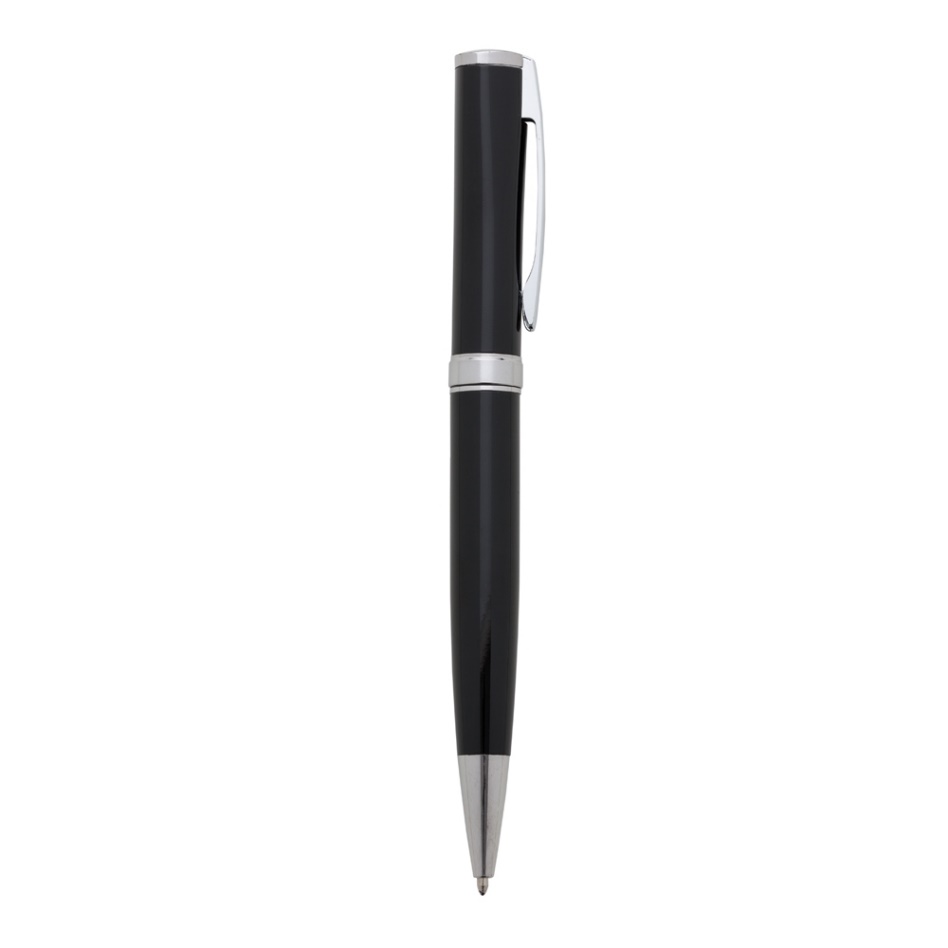 Conjunto executivo: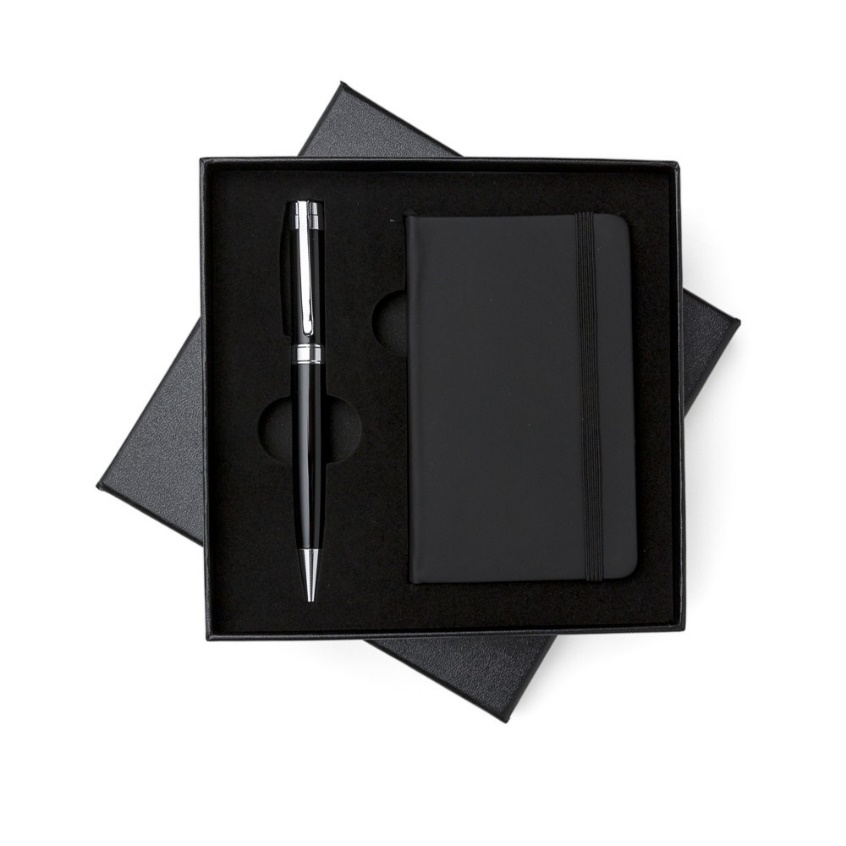 Moleskine capa dura: 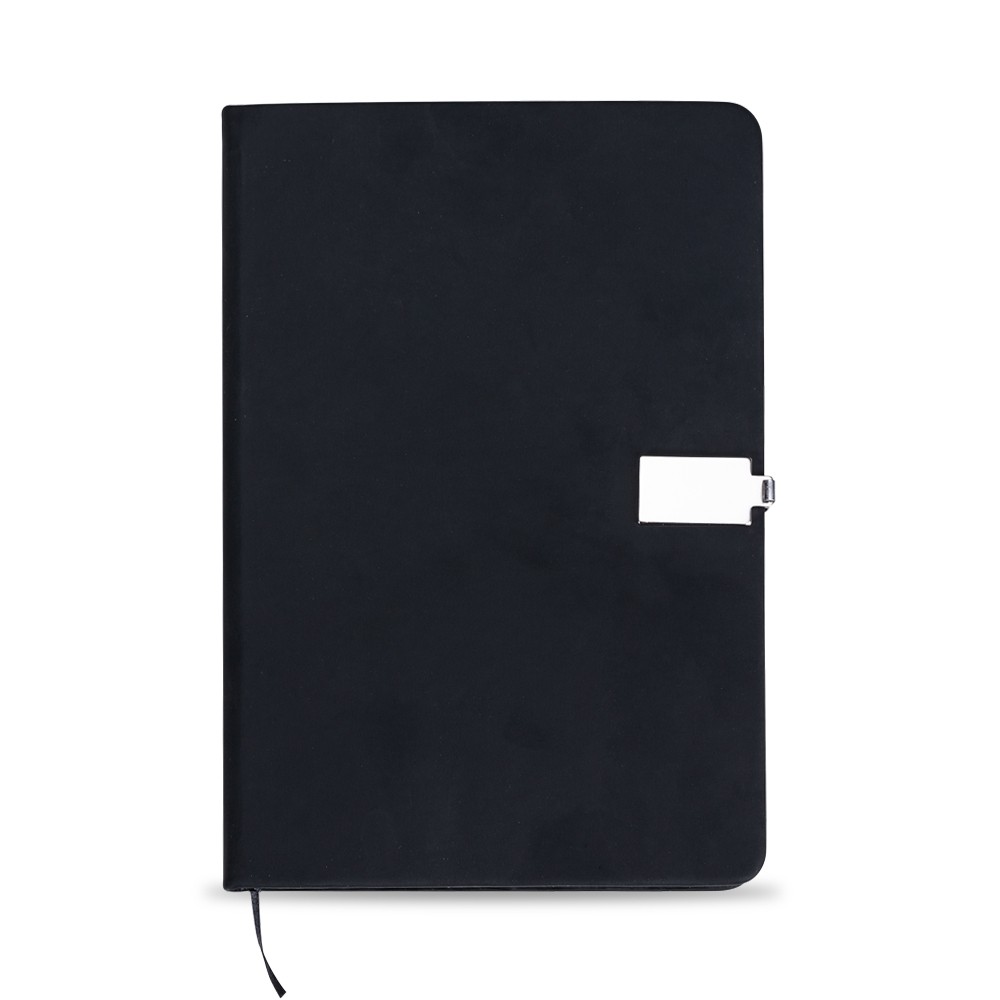 Bateria portátil: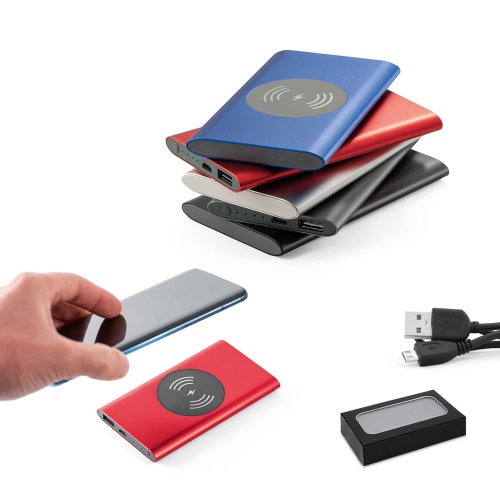 Carregador por indução com suporte para celular: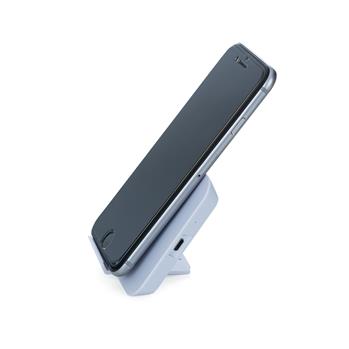 Modelo da Plaqueta de identificação em metal: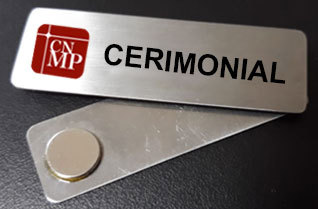                                               EDITAL DE LICITAÇÃO Nº 31/2022 (SRP)MODALIDADE – PREGÃO ELETRÔNICOSEI 19.00.5700.0004425/2021-03UASG – 590001ANEXO IIPLANILHA DE FORMAÇÃO DE PREÇODados da EmpresaRazão Social:CNPJ:Endereço Eletrônico (e-mail):  Tel/Fax:Endereço:Banco: Agência: C/C:Dados do Representante Legal, responsável pela assinatura da ata de registro de preçoNome:Função:CPF:Telefone/Fax:Endereço Eletrônico (e-mail):DITAL DE LICITAÇÃO Nº 31/2022 (SRP)MODALIDADE – PREGÃO ELETRÔNICOSEI 19.00.5700.0004425/2021-03UASG – 590001ANEXO IIIDECLARAÇÃO DE REGULARIDADE(RESOLUÇÕES CNMP nºs 37/2009 e 172/2017)		(Nome/razão social) ____________________________________, inscrito no CNPJ nº ___________, por intermédio de seu representante legal o(a) Sr. (a) _____________________ DECLARO, nos termos da Resolução nº 37/2009, do Conselho Nacional do Ministério Público, para fins de contratação de prestação de serviços junto ao Conselho Nacional do Ministério Público – CNMP, que:            (   )  os sócios desta empresa não são cônjuges, companheiros(as) ou parentes em linha reta, colateral ou por afinidade, até o terceiro grau, inclusive, dos membros ocupantes de cargos de direção ou no exercício de funções administrativas, assim como de servidores ocupantes de cargos de direção, chefia e assessoramento vinculados direta ou indiretamente às unidades situadas na linha hierárquica da área encarregada da licitação.             (   )  os sócios desta empresa são cônjuges, companheiros(as) ou parentes em linha reta, colateral ou por afinidade, até o terceiro grau, inclusive, dos membros ocupantes de cargos de direção ou no exercício de funções administrativas, assim como de servidores ocupantes de cargos de direção, chefia e assessoramento vinculados direta ou indiretamente às unidades situadas na linha hierárquica da área encarregada da licitação.	Nome do membro: _____________________________________	Cargo: _______________________________________________	Órgão de Lotação: ______________________________________	Grau de Parentesco: ____________________________________	Por ser verdade, firmo a presente, sob as penas da lei.Brasília, ______ de _______________ de 2022. __________________________________________________(Assinatura Representante Legal da Empresa)EDITAL DE LICITAÇÃO Nº 31/2022 (SRP)MODALIDADE – PREGÃO ELETRÔNICOSEI 19.00.5700.0004425/2021-03UASG – 590001ANEXO IVMINUTA DE ATA DE REGISTRO DE PREÇOSVALIDADE: 12 (DOZE) MESESATA Nº__/2022Aos ............................., no CONSELHO NACIONAL DO MINISTÉRIO PÚBLICO-CNMP, localizado no SAFS (Setor de Administração Federal Sul), Quadra 2, Lote 3, Ed. Adail Belmonte, em Brasília – DF,órgão gerenciador do Registro de Preços, nos termos das Leis nº 8.666/93, 10.520/2002 e dos Decretos nºs 10.024/19, 7.892/2013, 8.250/2014 e 9.488/2018 e das demais normas legais aplicáveis, conforme a classificação das propostas consolidadas na Ata de Julgamento de Preços, publicada no Diário Oficial da União, referentes ao Pregão Eletrônico para Registro de Preços, homologado pelo Sr. Ordenador de Despesas no processo acima referenciado, RESOLVE registrar os preços para o eventual fornecimento de PLACAS DE HOMENAGEM, LEMBRANÇAS CORPORATIVAS E ITENS AFINS, na modalidade de pregão com sistema de registro de preços, tendo sido os referidos preços oferecidos pela empresa cuja proposta foi declarada vencedora no certame acima numerado.Lote/Item nº ..Fornecedor Registrado:CNPJ:Endereço:Fone/Fax:E-mail:Prazo de entrega:CLÁUSULA I – DO OBJETO1.1 Aquisição de placas de homenagem, lembranças corporativas e itens afins, conforme tabela abaixo e especificações constantes do Termo de Referência (Anexo I) e das cláusulas e condições estabelecidas do Edital do Pregão nº 31/2022 do CNMP.CLÁUSULA II – DA VALIDADE E DO REAJUSTAMENTO DOS PREÇOS2.1. A presente Ata de Registro de Preços terá a validade de 12 (doze) meses, a partir da sua assinatura.2.2. Durante a vigência da Ata, os preços registrados serão fixos e irreajustáveis, exceto nas hipóteses decorrentes e devidamente comprovadas das situações previstas na alínea “d” do inciso II do art. 65 da Lei n.º 8.666/93 ou de redução dos preços praticados no mercado.2.3. Mesmo comprovada a ocorrência de situação prevista na alínea “d” do inciso II do art. 65 da Lei n.º 8.666/93, a Administração, se julgar conveniente, poderá optar por cancelar a Ata e iniciar outro processo licitatório.2.4. Comprovada a redução dos preços praticados no mercado nas mesmas condições do registro, e, definido o novo preço máximo a ser pago pela Administração, o Proponente registrado será convocado pelo CNMP para a devida alteração do valor registrado em Ata.2.5. Durante o prazo de validade desta Ata de Registro de Preços, o CNMP não será obrigado a firmar as contratações que dela poderão advir, facultando-se a realização de licitação específica para a aquisição pretendida, sendo assegurado ao beneficiário do registro preferência de fornecimento em igualdade de condições.CLÁUSULA III – DAS PENALIDADES3.1. Com fulcro no artigo 7º da Lei 10.520/2002 e artigos 86 e 87 da Lei nº 8.666/93, a Administração poderá, garantida a prévia defesa, aplicar aos licitantes e/ou adjudicatários as seguintes penalidades, sem prejuízo das responsabilidades civil e criminal:a) advertência;b) Multa, a ser recolhida no prazo máximo de 5 (cinco) dias úteis, a contar da comunicação oficial, nas seguintes hipóteses dos itens 17 - Das Sanções Administrativas e 18 - Tabela de Penalidades, ambos do Termo de Referência (anexo I).d) declaração de inidoneidade para licitar ou contratar com a Administração Pública enquanto perdurarem os motivos determinantes da punição ou até que seja promovida a reabilitação perante a própria autoridade que aplicou a penalidade, que será concedida sempre que a licitante vencedora ressarcir a Administração pelos prejuízos resultantes e após decorrido o prazo da sanção aplicada com base no inciso anterior.3.2 As penalidades previstas no Edital são independentes entre si, podendo ser aplicadas isoladas ou, cumulativamente, no caso de multa, sem prejuízo de outras medidas cabíveis, garantida prévia defesa (art. 87, § 2º da Lei nº 8.666/93).3.3 As penalidades previstas neste Termo são independentes entre si, podendo ser aplicadas isoladas ou, cumulativamente, no caso de multa, sem prejuízo de outras medidas cabíveis, garantida prévia defesa (art. 87, § 2º da Lei nº 8.666/93).3.4 No caso de não-recolhimento do valor da multa, dentro de 15 (quinze) dias úteis a contar da data da intimação para o pagamento, a importância será descontada da garantia prestada ou dos pagamentos a que fizer jus a CONTRATADA ou ajuizada a dívida, consoante o § 3º do art. 86 e § 1º do art. 87 da Lei n.º 8.666/93, acrescida de juros moratórios de 1,0% (um por cento) ao mês.3.5 Os atos administrativos de aplicação das sanções previstas nos incisos III e IV, do art. 87, da Lei n.º 8.666/93 e a constantes do art. 7º da Lei nº 10.520/02, bem como a rescisão contratual, serão publicados resumidamente no Diário Oficial da União.3.6 De acordo com o artigo 88, da Lei nº 8.666/93, serão aplicadas as sanções previstas nos incisos III e IV do artigo 87 da referida lei, à CONTRATADA ou aos profissionais que, em razão dos contratos regidos pela citada lei:a) tenham sofrido condenação definitiva por praticarem, por meios dolosos, fraudes fiscais no recolhimento de quaisquer tributos;b) tenham praticado atos ilícitos visando a frustrar os objetivos da licitação;c) demonstrem não possuir idoneidade para contratar com a Administração em virtude de atos ilícitos praticados.3.7 Da aplicação das penas definidas no § 1º e no art. 87, da Lei n.º 8.666/93, exceto para aquela definida no inciso IV, caberá recurso no prazo de 05 (cinco) dias úteis da data de intimação do ato.3.8 No caso de declaração de inidoneidade, prevista no inciso IV, do art. 87, da Lei n.º 8.666/93, caberá pedido de reconsideração ao Exmo. Sr. Presidente do Conselho Nacional do Ministério Público, no prazo de 5 (cinco) dias úteis a contar da data de intimação do ato, podendo a reabilitação ser requerida após 2 (dois) anos de sua aplicação.3.9 Na comunicação da aplicação da penalidade de que trata o item anterior, serão informados o nome e a lotação da autoridade que aplicou a sanção, bem como daquela competente para decidir sobre o recurso.3.10 O recurso e o pedido de reconsideração deverão ser entregues, mediante recibo, no setor de protocolo do CONTRATANTE, localizado no edifício Adail Belmonte, situado no Setor de Administração Federal Sul, Quadra 03 Lote 02, Brasília/DF, nos dias úteis, das 13h às 17h.CLÁUSULA IV – DA UTILIZAÇÃO DA ATA E DOS PREÇOS4.1. O preço ofertado pela empresa signatária da presente Ata de Registro de Preços é o especificado em Anexo, de acordo com a respectiva classificação no Pregão nº 31/2022.4.2. Em cada fornecimento decorrente desta Ata, serão observadas, quanto ao preço, as cláusulas e condições constantes do Edital do Pregão nº 31/2022, que a precedeu e integra o presente instrumento de compromisso.4.3. A cada fornecimento, o preço unitário a ser pago será o constante da proposta apresentada, no Pregão nº 31/2022, pela empresa detentora da presente Ata, a qual também a integra.CLÁUSULA V – DO LOCAL E PRAZO DO FORNECIMENTO5.1. Fornecer o objeto desta licitação nos locais e nos mesmos prazos estipulados no Edital, conforme estabelecido no Termo de Referência – Anexo I.CLÁUSULA VI – DO PAGAMENTO6.1 O pagamento será efetuado a favor do licitante vencedor nos termos especificados no Termo de Referência - Anexo I do Edital.CLÁUSULA VII – DA AUTORIZAÇÃO PARA AQUISIÇÃO E EMISSÃO DAS ORDENS DE FORNECIMENTO7.1. As aquisições do objeto da presente Ata de Registro de Preços serão autorizadas, conforme a necessidade, pelo Ordenador de Despesa do CNMP.7.2. A emissão das ordens de fornecimento, sua retificação ou cancelamento, total ou parcial serão igualmente autorizados pelo Secretário de Administração do CNMP.CLÁUSULA VIII – DAS OBRIGAÇÕES DA CONTRATADA8.1 Fornecer os objetos, em conformidade com as especificações estabelecidas no instrumento convocatório, em quantidade e qualidade, nos prazos e forma estabelecidos;8.2 Não transferir a outrem, no todo ou em parte, o fornecimento dos materiais;8.4 Ressarcir os danos causados, direta ou indiretamente, ao CNMP ou a terceiros, decorrentes de:a) culpa ou dolo, durante o fornecimento dos objetos;b) defeito ou má qualidade dos produtos, verificada durante sua utilização;8.6 Obedecer às normas e recomendações em vigor, editadas pelos órgãos oficiais competentes ou entidades autônomas reconhecidas na sua área de atuação;8.7 Observar as normas de segurança adotadas pela CONTRATANTE em suas dependências;8.8 Prestar todos os esclarecimentos que lhe forem solicitados pela CONTRATANTE, atendendo prontamente todas as reclamações.CLÁUSULA IX – DAS OBRIGAÇÕES DA CONTRATANTE9.1 Relacionar-se com a CONTRATADA exclusivamente por meio de pessoa por ela credenciada;9.2 Cumprir e fazer cumprir o disposto neste termo e no Edital de licitação;9.3 Assegurar o livre acesso dos empregados da CONTRATADA, quando devidamente identificados e uniformizados, aos locais de entrega dos objetos;9.4 Fornecer à CONTRATADA todos os esclarecimentos necessários ao fornecimento dos objetos ora contratados;9.5 Efetuar, com pontualidade, os pagamentos à CONTRATADA, após o cumprimento das formalidades legais;9.6 Devolver à empresa o objeto que não possa ser corrigido, após sua substituição por outro novo;9.7 Emitir o aceite do objeto contratado após verificação das especificações, rejeitando o que não estiver de acordo por meio de notificação à CONTRATADA;9.8 Receber os objetos na forma e prazos estabelecidos neste termo e no Edital de licitação.CLÁUSULA X – DAS DISPOSIÇÕES FINAIS10.1. Integram esta Ata o edital do Pregão nº 31/2022 e seus anexos e a proposta da empresa:............................., classificada no certame supranumerado.10.2. Fica eleito o foro de Brasília – DF para dirimir quaisquer questões decorrentes da utilização da presente ata.10.3. Os casos omissos serão resolvidos de acordo com as Leis 8.666/93 e 10.520/2002, Decreto 7.982/2013, Decreto 8.250/2014 e demais normas aplicáveis.Brasília, __ de____________ 2022.______________________CPL REPRESENTANTE LEGALRG / CPFPregão Eletrônico 31/2022 (SRP)Pregão Eletrônico 31/2022 (SRP)Data de abertura: 01/12/2022 às 14 hData de abertura: 01/12/2022 às 14 hObjetoObjetoObjetoObjetoRegistro de preço para confecção de placas de homenagem e aquisições de lembranças corporativas e itens afins, a serem empregados pela Assessoria de Cerimonial e Eventos – ASCEV por solicitação de Conselheiros, Presidente do CNMP e Secretário-Geral, para serem destinadas às Altas Autoridades, em eventos e reuniões, durante o desempenho de suas atribuições institucionais realizados pelo Conselho Nacional do Ministério Público.Registro de preço para confecção de placas de homenagem e aquisições de lembranças corporativas e itens afins, a serem empregados pela Assessoria de Cerimonial e Eventos – ASCEV por solicitação de Conselheiros, Presidente do CNMP e Secretário-Geral, para serem destinadas às Altas Autoridades, em eventos e reuniões, durante o desempenho de suas atribuições institucionais realizados pelo Conselho Nacional do Ministério Público.Registro de preço para confecção de placas de homenagem e aquisições de lembranças corporativas e itens afins, a serem empregados pela Assessoria de Cerimonial e Eventos – ASCEV por solicitação de Conselheiros, Presidente do CNMP e Secretário-Geral, para serem destinadas às Altas Autoridades, em eventos e reuniões, durante o desempenho de suas atribuições institucionais realizados pelo Conselho Nacional do Ministério Público.Registro de preço para confecção de placas de homenagem e aquisições de lembranças corporativas e itens afins, a serem empregados pela Assessoria de Cerimonial e Eventos – ASCEV por solicitação de Conselheiros, Presidente do CNMP e Secretário-Geral, para serem destinadas às Altas Autoridades, em eventos e reuniões, durante o desempenho de suas atribuições institucionais realizados pelo Conselho Nacional do Ministério Público.Valor Total EstimadoValor Total EstimadoValor Total EstimadoValor Total EstimadoR$ 37.445,60 (trinta e sete mil quatrocentos e quarenta e cinco reais e sessenta centavos)R$ 37.445,60 (trinta e sete mil quatrocentos e quarenta e cinco reais e sessenta centavos)R$ 37.445,60 (trinta e sete mil quatrocentos e quarenta e cinco reais e sessenta centavos)R$ 37.445,60 (trinta e sete mil quatrocentos e quarenta e cinco reais e sessenta centavos)Registro de Preços?VistoriaInstrumento ContratualForma de AdjudicaçãoSimNãoNãoMenor preço por item/loteDocumentos de HabilitaçãoDocumentos de HabilitaçãoDocumentos de HabilitaçãoDocumentos de HabilitaçãoVer Item 10 do EditalVer Item 10 do EditalVer Item 10 do EditalVer Item 10 do EditalRequisitos EspecíficosRequisitos EspecíficosRequisitos EspecíficosRequisitos Específicos* O detalhamento dos documentos/requisitos de habilitação deve ser consultado na seção do instrumento convocatório acima indicada.* O detalhamento dos documentos/requisitos de habilitação deve ser consultado na seção do instrumento convocatório acima indicada.* O detalhamento dos documentos/requisitos de habilitação deve ser consultado na seção do instrumento convocatório acima indicada.* O detalhamento dos documentos/requisitos de habilitação deve ser consultado na seção do instrumento convocatório acima indicada.Lic. Exclusiva ME/EPP?Reserv. Cota ME/EPP?Exige AmostraDec. nº 7.174/2010SimNãoSimNãoPrazo para envio da proposta/documentaçãoPrazo para envio da proposta/documentaçãoPrazo para envio da proposta/documentaçãoPrazo para envio da proposta/documentaçãoAté 2h após a convocação realizado pelo(a) pregoeiro(a)Até 2h após a convocação realizado pelo(a) pregoeiro(a)Até 2h após a convocação realizado pelo(a) pregoeiro(a)Até 2h após a convocação realizado pelo(a) pregoeiro(a)Pedidos de EsclarecimentosPedidos de EsclarecimentosImpugnaçõesImpugnaçõesAté 25/11/2022 para o endereço:   licitacoes@cnmp.mp.brAté 25/11/2022 para o endereço:   licitacoes@cnmp.mp.brAté 25/11/2022 para o endereço: licitacoes@cnmp.mp.brAté 25/11/2022 para o endereço: licitacoes@cnmp.mp.brRelação de itensRelação de itensRelação de itensRelação de itensVer Item 9.7 do EditalVer Item 9.7 do EditalVer Item 9.7 do EditalVer Item 9.7 do EditalLOTE 1LOTE 1LOTE 1LOTE 1LOTE 1LOTE 1LOTE 1LOTE 1ItemDescriçãoUnidade de medidaQuantidade mínimaQuantidade máximaPreço unitárioPreço unitárioPreço global1Caneta tipo torção produzida em material metálico preto com detalhes em prata, tamanho total aproximadamente de 14 cm x 1,6 cm. Personalização a laser com logomarca do CNMP. A caneta deve vir acomodada em estojo acartonado na cor preta com berço acetinado.  Personalização do estojo com a logomarca do CNMP na cor preta, em alto relevo.  A aplicação da logo do CNMP deverá seguir as orientações do Manual de Identidade Visual do CNMP.Unitário10100R$ 13,42R$ 13,42R$ 1.342,002Kit executivo 2 peças em estojo de papelão com parte interna revestida em espuma e tampa identificada por placa metálica com gravação monocromática da logomarca CNMP a laser, contendo caneta esferográfica de tinta azul com corpo em metal e acabamento preto e anel e detalhes em prata com gravação monocromática a laser da logomarca CNMP; caderneta tipo moleskine, capa com acabamento emborrachado e miolo com folhas pautadas, gravação monocromática da logomarca CNMP em silk. A aplicação da logo do CNMP deverá seguir as orientações do Manual de Identidade Visual do CNMP.Unitário30300R$ 38,03R$ 38,03R$ 11.409,003Caderno estilo moleskine capa dura, emborrachado, com porta caneta, fecho metálico imantado, possuindo aproximadamente 96 folhas , e comprimento de 14cm x 21 cm. Personalização da capa com a logomarca do CNMP em baixo relevo na cor preta A aplicação da logo do CNMP deverá seguir as orientações do Manual de Identidade Visual do CNMPUnitário20200   R$ 28,58   R$ 28,58R$ 5.716,00VALOR TOTAL DO LOTE 1VALOR TOTAL DO LOTE 1VALOR TOTAL DO LOTE 1VALOR TOTAL DO LOTE 1VALOR TOTAL DO LOTE 1VALOR TOTAL DO LOTE 1R$ 18.467,00R$ 18.467,00LOTE 2LOTE 2LOTE 2LOTE 2LOTE 2LOTE 2LOTE 2LOTE 2ItemDescriçãoUnidade de medidaQuantidade baixa inicial Quantidade máxima registradaPreço unitárioPreço totalPreço total4Bateria portátil em ABS com acabamento emborrachado que permite o carregamento do dispositivo por indução. Bateria polímero de lítio. LED: indicador de carga. Capacidade: 4.000 mAh. Tempo de vida ≥ 500 ciclos. Entrada 5V/2A e saída 5V/2A. Incluso cabo USB/micro USB para carregar a bateria. Personalização a laser com logomarca do CNMP Fornecido em caixa presente.Unitário10100 R$ 109,54 R$ 10.954,00 R$ 10.954,005Carregador por indução com suporte para celular, base com borrachas antiderrapantes na área inferior. Acompanha cabo USB. Material: Plástico ABS Entrada: 5V/1A Saída: 5V/700mA. Personalização a laser com logomarca do CNMP. Fornecido em caixa presente. A aplicação da logo do CNMP deverá seguir as orientações do Manual de Identidade Visual do CNMPUnitário10100 R$ 71,68 R$ 7.168,00 R$ 7.168,00VALOR TOTAL DO LOTE 2VALOR TOTAL DO LOTE 2VALOR TOTAL DO LOTE 2VALOR TOTAL DO LOTE 2VALOR TOTAL DO LOTE 2VALOR TOTAL DO LOTE 2R$ 18.122,00ITEM ISOLADOITEM ISOLADOITEM ISOLADOITEM ISOLADOITEM ISOLADOITEM ISOLADOITEM ISOLADOItemDescriçãoUnidade de medidaQuantidade mínimaQuantidade máximaPreço unitárioPreço global6Plaqueta de identificação em metal de baixo relevo 2mm com ímã para fixação, na cor prata, sem resina, com texto "CERIMONIAL" (sulco pintado na cor preta) e a logomarca do CNMP (em 4 cores), conforme modelo contido no anexo deste edital. Tamanho da placa: 1,5 cm x 5cm.  A aplicação da logo do CNMP deverá seguir as orientações do Manual de Identidade Visual do CNMP.Unitário220 R$ 42,83 R$ 856,60VALOR TOTAL DA CONTRATAÇÃOVALOR TOTAL DA CONTRATAÇÃOVALOR TOTAL DA CONTRATAÇÃOVALOR TOTAL DA CONTRATAÇÃOVALOR TOTAL DA CONTRATAÇÃOVALOR TOTAL DA CONTRATAÇÃOR$ 37.445,60LOTE 1LOTE 1LOTE 1LOTE 1LOTE 1LOTE 1LOTE 1ITEMDESCRIÇÃOUNIDADE DE MEDIDAQUANTIDADE BAIXA INICIAL QUANTIDADE MÁXIMA REGISTRADAPREÇO UNITÁRIOPREÇO TOTAL1Caneta tipo torção produzida em material metálico preto com detalhes em prata, tamanho total aproximadamente de 14 cm x 1,6 cm. Personalização a laser com logomarca do CNMP. A caneta deve vir acomodada em estojo acartonado na cor preta com berço acetinado.  Personalização do estojo com a logomarca do CNMP na cor preta, em alto relevo.  A aplicação da logo do CNMP deverá seguir as orientações do Manual de Identidade Visual do CNMP.Unitário101002Kit executivo 2 peças em estojo de papelão, A ltura : 17 cm; Largura : 17 cm,  com parte interna revestida em espuma e tampa identificada por placa metálica com gravação monocromática da logomarca CNMP a laser, contendo caneta esferográfica de tinta azul, na medida de 14cm, com corpo em metal e acabamento preto e anel e detalhes em prata com gravação monocromática a laser da logomarca CNMP; caderneta tipo moleskine, 13 cm x 8 cm,  capa com acabamento emborrachado e miolo com folhas pautadas, gravação monocromática da logomarca CNMP em silk. A aplicação da logo do CNMP deverá seguir as orientações do Manual de Identidade Visual do CNMP.Unitário303003Caderno estilo moleskine capa dura, emborrachado, com porta caneta, fecho metálico imantado, possuindo aproximadamente 96 folhas, e comprimento de 14cm x 21 cm. Personalização da capa com a logomarca do CNMP em baixo relevo na cor preta. A aplicação da logo do CNMP deverá seguir as orientações do Manual de Identidade Visual do CNMPUnitário20200LOTE 2LOTE 2LOTE 2LOTE 2LOTE 2LOTE 2LOTE 2ITEMDESCRIÇÃOUNIDADE DE MEDIDAQUANTIDADE BAIXA INICIAL QUANTIDADE MÁXIMA REGISTRADAPREÇO UNITÁRIOPREÇO TOTAL4Bateria portátil em ABS com acabamento emborrachado que permite o carregamento do dispositivo por indução. Bateria polímero de lítio. LED: indicador de carga. Capacidade: 4.000 mAh. Tempo de vida ≥ 500 ciclos. Entrada 5V/2A e saída 5V/2A. Incluso cabo USB/micro USB para carregar a bateria. Personalização a laser com logomarca do CNMP Fornecido em caixa presente.Unitário101005Carregador por indução com suporte para celular, base com borrachas antiderrapantes na área inferior. Acompanha cabo USB. Material: Plástico ABS Entrada: 5V/1A Saída: 5V/700mA. Personalização a laser com logomarca do CNMP. Fornecido em caixa presente. A aplicação da logo do CNMP deverá seguir as orientações do Manual de Identidade Visual do CNMPUnitário10100ITEM ISOLADOITEM ISOLADOITEM ISOLADOITEM ISOLADOITEM ISOLADOITEM ISOLADOITEM ISOLADOITEMDESCRIÇÃOUNIDADE DE MEDIDAQUANTIDADE BAIXA INICIAL QUANTIDADE MÁXIMA REGISTRADAPREÇO UNITÁRIOPREÇO TOTAL6Plaqueta de identificação em metal de baixo relevo 2mm com ímã para fixação, na cor prata, sem resina, com texto "CERIMONIAL" (sulco pintado na cor preta) e a logomarca do CNMP (em 4 cores), conforme modelo contido no anexo deste edital. Tamanho da placa: 1,5 cm x 5cm.  A aplicação da logo do CNMP deverá seguir as orientações do Manual de Identidade Visual do CNMP.Unitário220INFRAÇÃOMULTA 1) apresentação de documentação falsa2) fraude na execução contratual3) comportamento inidôneo4) fraude fiscal5) descumprimento de obrigação contratual10% (dez por cento) sobre o valor global do contrato6) inexecução parcial20% (vinte por cento) sobre aparcela inadimplida ou, sobre o valor da fatura correspondente ao período que tenha ocorrido a falta.7) inexecução total 30% (trinta por cento) sobre o valor global do contratoNÍVELCORRESPONDÊNCIA(por ocorrência sobre o valor global do CONTRATO) 1 (menor ofensividade) 0,2%. 2 (leve) 0,4%. 3 (médio) 0,8%. 4 (grave) 1,6%. 5 (muito grave) 3,2%. 6 (gravíssimo) 4%.INFRAÇÃOINFRAÇÃOINFRAÇÃOItemDescriçãoNível1 Transferir a outrem, no todo ou em parte, o objeto do contrato sem prévia e expresso acordo do CONTRATANTE. 6 2 Caucionar ou utilizar o contrato para quaisquer operações financeiras. 6 3 Reproduzir, divulgar ou utilizar, em benefício próprio ou de terceiros, quaisquer informações de que tenha tomado ciência em razão da execução dos serviços sem o consentimento prévio e por escrito do CONTRATANTE 5 4 Utilizar o nome do CONTRATANTE, ou sua qualidade de CONTRATADA, em quaisquer atividades de divulgação empresarial, como, por exemplo, em cartões de visita, anúncios e impressos. 5 6 Deixar de relacionar-se com o CONTRATANTE, exclusivamente, por meio do fiscal do contrato 3 7 Deixar de se sujeitar à fiscalização do CONTRATANTE, que inclui o atendimento às orientações do fiscal do contrato e a prestação dos esclarecimentos formulados. 4 8 Permitir a presença de profissional alocado no posto de trabalho mal apresentado ou sem crachá  1 12 Deixar de zelar pelas instalações do CONTRATANTE 3 13Deixar de manter, durante todo o período de vigência contratual, todas as condições de habilitação e qualificação que permitiram sua contratação 414Deixar de disponibilizar e manter atualizados conta de e-mail, endereço e telefones comerciais para fins de comunicação formal entre as partes. 2 15 Deixar de responsabilizar-se pela idoneidade e pelo comportamento de seus prestadores de serviço e por quaisquer prejuízos que sejam causados à CONTRATANTE e a terceiros. 6 16 Deixar de encaminhar documentos fiscais e todas as documentações determinadas pelo fiscal do contrato para efeitos de atestar os serviços e comprovar regularizações. 4 17 Deixar de assumir todas as responsabilidades e tomar as medidas necessárias para o atendimento dos prestadores de serviço acidentados ou com mal súbito. 6 18Deixar de relatar à CONTRATANTE toda e quaisquer irregularidades ocorridas, que impeça, altere ou retarde a execução do contrato, efetuando o registro da ocorrência com todos os dados e circunstâncias necessárias a seu esclarecimento. 5 19 Suspender ou interromper, salvo motivo de força maior ou caso fortuito, a execução do objeto. 5 20Recusar-se a executar serviço determinado pela fiscalização sem motivo justificado. 4 21 Retirar das dependências do CNMP quaisquer equipamentos ou materiais de consumo sem autorização prévia. 3 22 Destruir ou danificar documentos por culpa ou dolo de seus agentes. 6 GRAUQUANTIDADE DE INFRAÇÕESQUANTIDADE DE INFRAÇÕESGRAUInexecução ParcialInexecução Total1 7 a 11 2 6 a 10 3 5 a 9 4 7 ou mais 5 5 ou mais 6 3 ou maisLOTE 1LOTE 1LOTE 1LOTE 1LOTE 1LOTE 1LOTE 1ITEMDESCRIÇÃOUNIDADE DE MEDIDAQUANTIDADE BAIXA INICIAL QUANTIDADE MÁXIMA REGISTRADAPREÇO UNITÁRIOPREÇO TOTAL1Caneta tipo torção produzida em material metálico preto com detalhes em prata, tamanho total aproximadamente de 14 cm x 1,6 cm. Personalização a laser com logomarca do CNMP. A caneta deve vir acomodada em estojo acartonado na cor preta com berço acetinado.  Personalização do estojo com a logomarca do CNMP na cor preta, em alto relevo.  A aplicação da logo do CNMP deverá seguir as orientações do Manual de Identidade Visual do CNMP.Unitário101002Kit executivo 2 peças em estojo de papelão, A ltura : 17 cm; Largura : 17 cm,  com parte interna revestida em espuma e tampa identificada por placa metálica com gravação monocromática da logomarca CNMP a laser, contendo caneta esferográfica de tinta azul, na medida de 14cm, com corpo em metal e acabamento preto e anel e detalhes em prata com gravação monocromática a laser da logomarca CNMP; caderneta tipo moleskine, 13 cm x 8 cm,  capa com acabamento emborrachado e miolo com folhas pautadas, gravação monocromática da logomarca CNMP em silk. A aplicação da logo do CNMP deverá seguir as orientações do Manual de Identidade Visual do CNMP.Unitário303003Caderno estilo moleskine capa dura, emborrachado, com porta caneta, fecho metálico imantado, possuindo aproximadamente 96 folhas, e comprimento de 14cm x 21 cm. Personalização da capa com a logomarca do CNMP em baixo relevo na cor preta. A aplicação da logo do CNMP deverá seguir as orientações do Manual de Identidade Visual do CNMPUnitário20200LOTE 2LOTE 2LOTE 2LOTE 2LOTE 2LOTE 2LOTE 2ITEMDESCRIÇÃOUNIDADE DE MEDIDAQUANTIDADE BAIXA INICIAL QUANTIDADE MÁXIMA REGISTRADAPREÇO UNITÁRIOPREÇO TOTAL4Bateria portátil em ABS com acabamento emborrachado que permite o carregamento do dispositivo por indução. Bateria polímero de lítio. LED: indicador de carga. Capacidade: 4.000 mAh. Tempo de vida ≥ 500 ciclos. Entrada 5V/2A e saída 5V/2A. Incluso cabo USB/micro USB para carregar a bateria. Personalização a laser com logomarca do CNMP Fornecido em caixa presente.Unitário101005Carregador por indução com suporte para celular, base com borrachas antiderrapantes na área inferior. Acompanha cabo USB. Material: Plástico ABS Entrada: 5V/1A Saída: 5V/700mA. Personalização a laser com logomarca do CNMP. Fornecido em caixa presente. A aplicação da logo do CNMP deverá seguir as orientações do Manual de Identidade Visual do CNMPUnitário10100ITEM ISOLADOITEM ISOLADOITEM ISOLADOITEM ISOLADOITEM ISOLADOITEM ISOLADOITEM ISOLADOITEMDESCRIÇÃOUNIDADE DE MEDIDAQUANTIDADE BAIXA INICIAL QUANTIDADE MÁXIMA REGISTRADAPREÇO UNITÁRIOPREÇO TOTAL6Plaqueta de identificação em metal de baixo relevo 2mm com ímã para fixação, na cor prata, sem resina, com texto "CERIMONIAL" (sulco pintado na cor preta) e a logomarca do CNMP (em 4 cores), conforme modelo contido no anexo deste edital. Tamanho da placa: 1,5 cm x 5cm.  A aplicação da logo do CNMP deverá seguir as orientações do Manual de Identidade Visual do CNMP.Unitário220LOTE 1LOTE 1LOTE 1LOTE 1LOTE 1LOTE 1LOTE 1ITEMDESCRIÇÃOUNIDADE DE MEDIDAQUANTIDADE BAIXA INICIAL QUANTIDADE MÁXIMA REGISTRADAPREÇO UNITÁRIOPREÇO TOTAL1Caneta tipo torção produzida em material metálico preto com detalhes em prata, tamanho total aproximadamente de 14 cm x 1,6 cm. Personalização a laser com logomarca do CNMP. A caneta deve vir acomodada em estojo acartonado na cor preta com berço acetinado.  Personalização do estojo com a logomarca do CNMP na cor preta, em alto relevo.  A aplicação da logo do CNMP deverá seguir as orientações do Manual de Identidade Visual do CNMP.Unitário101002Kit executivo 2 peças em estojo de papelão, A ltura : 17 cm; Largura : 17 cm,  com parte interna revestida em espuma e tampa identificada por placa metálica com gravação monocromática da logomarca CNMP a laser, contendo caneta esferográfica de tinta azul, na medida de 14cm, com corpo em metal e acabamento preto e anel e detalhes em prata com gravação monocromática a laser da logomarca CNMP; caderneta tipo moleskine, 13 cm x 8 cm,  capa com acabamento emborrachado e miolo com folhas pautadas, gravação monocromática da logomarca CNMP em silk. A aplicação da logo do CNMP deverá seguir as orientações do Manual de Identidade Visual do CNMP.Unitário303003Caderno estilo moleskine capa dura, emborrachado, com porta caneta, fecho metálico imantado, possuindo aproximadamente 96 folhas, e comprimento de 14cm x 21 cm. Personalização da capa com a logomarca do CNMP em baixo relevo na cor preta. A aplicação da logo do CNMP deverá seguir as orientações do Manual de Identidade Visual do CNMPUnitário20200LOTE 2LOTE 2LOTE 2LOTE 2LOTE 2LOTE 2LOTE 2ITEMDESCRIÇÃOUNIDADE DE MEDIDAQUANTIDADE BAIXA INICIAL QUANTIDADE MÁXIMA REGISTRADAPREÇO UNITÁRIOPREÇO TOTAL4Bateria portátil em ABS com acabamento emborrachado que permite o carregamento do dispositivo por indução. Bateria polímero de lítio. LED: indicador de carga. Capacidade: 4.000 mAh. Tempo de vida ≥ 500 ciclos. Entrada 5V/2A e saída 5V/2A. Incluso cabo USB/micro USB para carregar a bateria. Personalização a laser com logomarca do CNMP Fornecido em caixa presente.Unitário101005Carregador por indução com suporte para celular, base com borrachas antiderrapantes na área inferior. Acompanha cabo USB. Material: Plástico ABS Entrada: 5V/1A Saída: 5V/700mA. Personalização a laser com logomarca do CNMP. Fornecido em caixa presente. A aplicação da logo do CNMP deverá seguir as orientações do Manual de Identidade Visual do CNMPUnitário10100ITEM ISOLADOITEM ISOLADOITEM ISOLADOITEM ISOLADOITEM ISOLADOITEM ISOLADOITEM ISOLADOITEMDESCRIÇÃOUNIDADE DE MEDIDAQUANTIDADE BAIXA INICIAL QUANTIDADE MÁXIMA REGISTRADAPREÇO UNITÁRIOPREÇO TOTAL6Plaqueta de identificação em metal de baixo relevo 2mm com ímã para fixação, na cor prata, sem resina, com texto "CERIMONIAL" (sulco pintado na cor preta) e a logomarca do CNMP (em 4 cores), conforme modelo contido no anexo deste edital. Tamanho da placa: 1,5 cm x 5cm.  A aplicação da logo do CNMP deverá seguir as orientações do Manual de Identidade Visual do CNMP.Unitário220